Министерство здравоохранения Республики БеларусьУЗ «Круглянский районный центр гигиены и эпидемиологии»ЗДОРОВЬЕ НАСЕЛЕНИЯ И ОКРУЖАЮЩАЯ СРЕДА КРУГЛЯНСКОГО РАЙОНА:достижение Целей устойчивого развития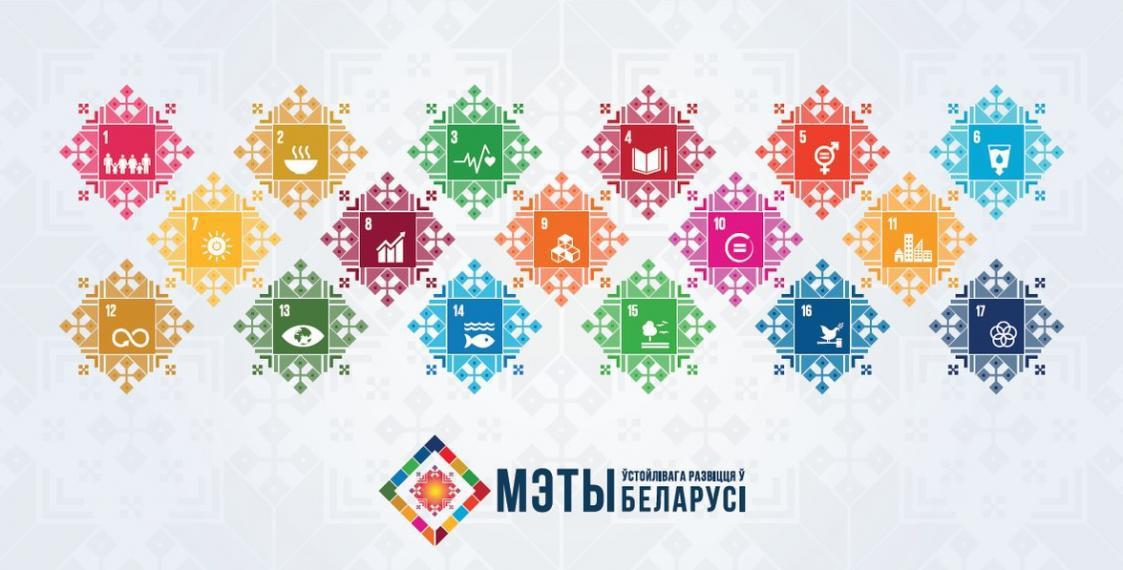 г.Круглое, 2021г.КАРТА КРУГЛЯНСКОГО РАЙОНА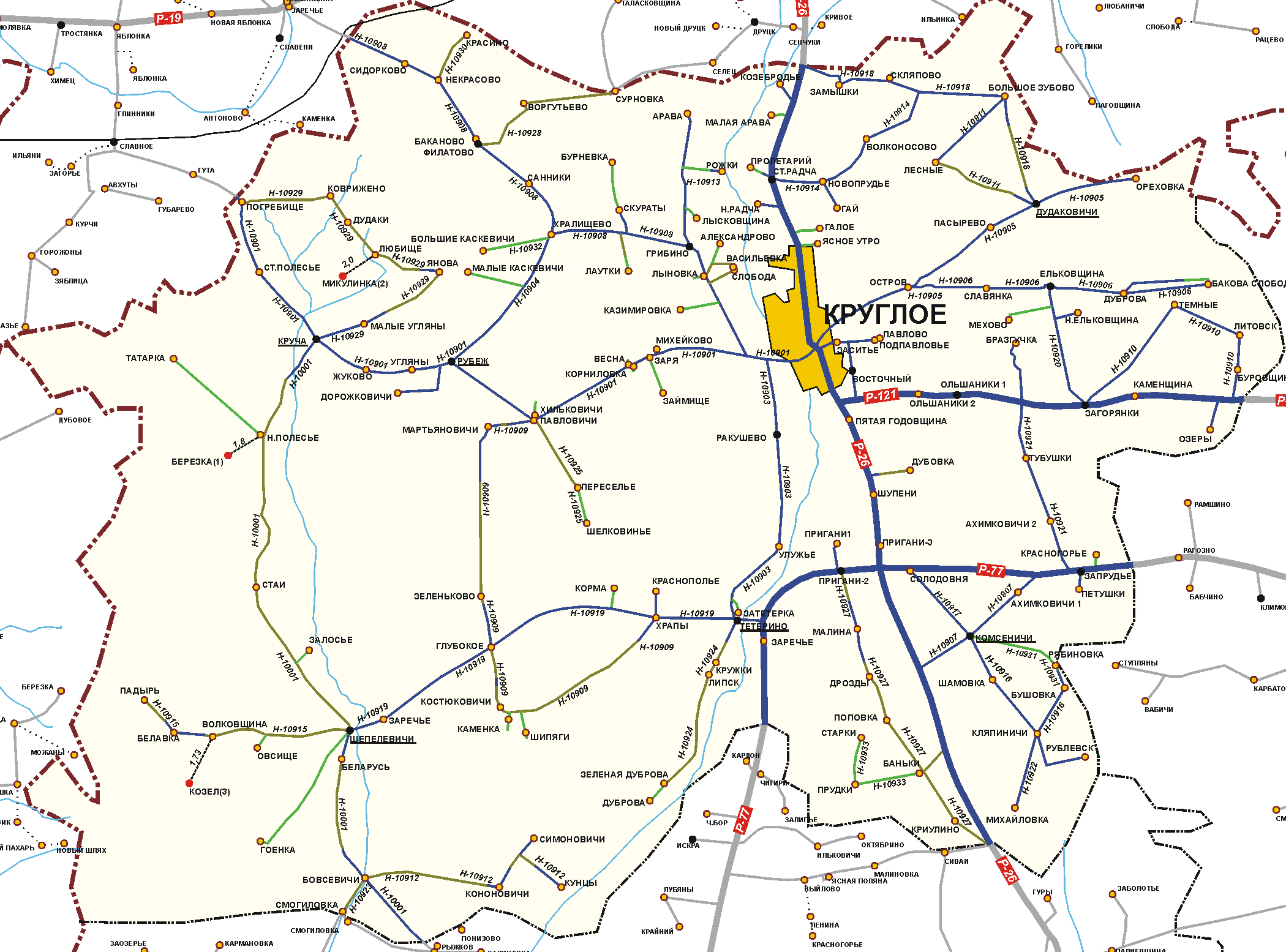 Информационно-аналитический бюллетень «Здоровье населения и окружающая среда Круглянского района в 2020 году» подготовлен специалистами учреждения здравоохранения «Круглянский районный центр гигиены и эпидемиологии». При подготовке сборника использованы отчетные данные учреждения здравоохранения «Могилевский областной центр гигиены, эпидемиологии и общественного здоровья», Круглянского районного исполнительного комитета, отчетные и другие сведения государственного учреждения «Круглянский районный центр гигиены и эпидемиологии», учреждения здравоохранения «Круглянская центральная районная больница».Представленный бюллетень характеризует состояние и тенденции уровня здоровья населения на популяционном уровне, гигиенические и эпидемиологические аспекты среды обитания населения в Круглянском районе и предназначен для информационной поддержки деятельности органов власти и управления, служб, ведомств, контрольных и надзорных органов при решении вопросов социально-экономического развития района, и реализации Целей устойчивого развития на территории района.В подготовке документа принимали участие:Отдел гигиены: конт.тел. 70-849Отдел эпидемиологии: конт.тел. 70- 424Введение Реализация государственной политики по укреплению здоровья населенияЗдоровье является важнейшим фактором общественного развития. Охрана здоровья населения на основе предупреждения заболеваемости рассматривается как один из приоритетов государственной политики в области обеспечения национальной безопасности. Проведение комплекса профилактических и противоэпидемических мероприятий санитарно-эпидемиологическим учреждением во взаимодействии с органами исполнительной власти, заинтересованными службами и ведомствами позволило обеспечить в 2020 году стабильную санитарно-эпидемиологическую обстановку на территории Круглянского района. Реализуемая в Республике Беларусь Государственная программа «Здоровье народа и демографическая безопасность» на 2016-2020 годы включила целый ряд позиций для достижения качественно нового уровня здоровья нации. В тоже время в условиях глобальных тенденций нарастания социального и экологического груза сохраняется актуальность повышения эффективности мероприятий по дальнейшему снижению распространенности болезней среди населения. 1.1 Цели устойчивого развитияВ 2020 году работа в Круглянском  районе по достижению устойчивого развития в области улучшения здоровья, качества среды обитания, профилактики болезней и формирования здорового образа жизни среди населения обеспечивалась в рамках мониторинга показателей  и индикаторов Целей устойчивого развития (далее – показатели ЦУР).25 сентября 2015 года государства – члены ООН приняли повестку дня в области устойчивого развития. Она содержит 17 целей устойчивого развития (далее – ЦУР), направленных на ликвидацию нищеты, сохранение ресурсов планеты и обеспечение благополучия для всех. Здоровье занимает центральное место и представлено в Целях устойчивого развития  в позиции 3 «Обеспечение здорового образа жизни и содействие благополучию для всех в любом возрасте». Для достижения целей в области устойчивого развития необходимы совместные усилия правительств, частного сектора, гражданского общества и жителей земли. Беларусь уже предприняла ряд важных шагов для реализации повестки на национальном уровне. Правительством Республики Беларусь утверждена Национальная стратегия устойчивого социально-экономического развития, определившая основные ориентиры, которые предполагается достичь к 2030 году. Санитарно-эпидемиологической службе для организации реализации ЦУР в области профилактики болезней и формирования здорового образа жизни делегирован мониторинг 11 индикаторов, определенных на национальном уровне: Показатель 3.3.1: «Число новых заражений ВИЧ (оценочное количество) на 1 000 неинфицированных в разбивке по полу и возрасту»; Показатель 3.3.3: «Заболеваемость малярией на 1 000 человек»; Показатель 3.3.4: «Заболеваемость гепатитом В на 100 000 человек»; Показатель 3.9.1: «Смертность от загрязнения воздуха в жилых помещениях и атмосферного воздуха»; Показатель 3.9.2: «Смертность от отсутствия безопасной воды, безопасной санитарии и гигиены (от отсутствия безопасных услуг в области водоснабжения, санитарии и гигиены (ВССГ) для всех»; Показатель 3.b.1: «Доля целевой группы населения, охваченная иммунизацией всеми вакцинами, включенными в национальные программы»; Показатель 3.d.1: «Способность соблюдать Международные медико-санитарные правила (ММСП) и готовность к чрезвычайным ситуациям в области общественного здравоохранения»; Показатель 6.b.1: «Доля местных административных единиц, в которых действуют правила и процедуры участия граждан в управлении водными ресурсами и санитарией»;         Показатель  7.2.1: «Доступ к чистым источникам энергии и технологиям в быту»;         Показатель 11.6.2: «Среднегодовой уровень содержания мелких твердых частиц (класса PM10) в атмосфере отдельных городов (в пересчете на численность   населения)»;Показатель 11.7.1: «Средняя доля застроенной городской территории, относящейся к открытым для всех общественным местам, с указанием доступности населения в разбивке по полу, возрасту и признаку инвалидности».В соответствии с вышесказанным, приоритетными направлениями деятельности службы по обеспечению санитарно-эпидемиологического благополучия населения Круглянского района на 2020 год являлись: -мониторинг индикаторов показателей целей устойчивого развития в области профилактики болезней и формированию здорового образа жизни, делегированных санитарно-эпидемиологической службе; -совершенствование государственного санитарного надзора по реализации законодательства, направленного на снижение потенциального риска влияния вредных факторов среды обитания, небезопасной продукции для жизни и здоровья человека; -максимально-эффективное использование данных социально-гигиенического мониторинга и эпидемиологического анализа неинфекционной заболеваемости для повышения целенаправленности государственного санитарного надзора на территории района; - обеспечение эпидемиологического благополучия населения, совершенствование эпидемиологического надзора за инфекционными и паразитарными заболеваниями; - активная пропаганда здорового образа жизни, широкое информирование населения о факторах риска, угрожающих здоровью; - профилактика ВИЧ, наркомании, курения и алкоголизма у населения, кризисных состояний у подростков и молодежи, укрепление психического здоровья и профилактика суицидального поведения путем усиления профилактической направленности системы здравоохранения; - создание условий, обеспечивающих сохранение здоровья населения в процессе его жизнедеятельности (охрана и условия труда, качество окружающей среды, развитие физической культуры и спорта и др.);   - совершенствование лабораторного обеспечения государственного санитарного надзора. Успехи профилактической работы в районе зависят не только от усилий органов и учреждений здравоохранения, но, прежде всего, от взаимодействия органов власти и управления, надзорных органов и ведомств по вопросам охраны жизни и здоровья граждан.Информационно-аналитический бюллетень «Здоровье населения и окружающая среда Круглянского района  в 2020 году» содержит информацию о медико-демографической ситуации, неинфекционной и инфекционной заболеваемости    населения,    санитарно -  гигиенической  и   радиационной обстановке в Круглянском районе, отражает приоритетные задачи в обеспечении санитарно-эпидемиологического благополучия населения. Основные показатели бюллетеня представлены в динамике, в сравнительно - аналитическом аспекте, иллюстрированы. Представленные материалы могут быть использованы органами власти и управления, специалистами организаций здравоохранения, другими службами и ведомствами для подготовки и принятия управленческих решений, разработки мероприятий в решении проблемы охраны, профилактики и укрепления здоровья населения.Интегральные оценки уровня здоровья населенияНа основании приказов  Минздрава №1177 от 15.11.2018 г. «О показателях и индикаторах Целей устойчивого развития» и №1178 от 15.11.2018г. «О системе работы органов и учреждений, осуществляющих государственный санитарный надзор, по реализации показателей Целей устойчивого развития»  для проведения эпидемиологического анализа неинфекционной заболеваемости (далее – эпиданализ НИЗ)  при осуществлении социально-гигиенического мониторинга (далее – СГМ) проведена дифференциация  территории Круглянского  района.В основу дифференциации положен  интегральный подход к оценке уровня здоровья населения.В соответствии с методологической базой по состоянию на 2020 год оценки уровня здоровья населения проведены по индексу здоровья.Индекс здоровья – это удельный вес не болевших лиц, проживающих на территории (не обращавшихся за медицинской помощью в связи с заболеванием или обострением хронического заболевания).На основании данных, предоставленных УЗ «Круглянская ЦРБ» проведен расчет индекса здоровья населения в разрезе сельских Советов: Круглянский, Тетеринский, Филатовский, Комсеничский, Запрудский (далее – зонированные территории).Распределение зонированных территорий на основе расчета индекса здоровья представлены в Приложении 1.Таблица – 1. Индекс здоровья населения на территории Круглянского района в разрезе врачебных участков  за 2017-2020гг.                       Рисунок 1 – Индекс здоровья населения на территории Круглянского района в разрезе врачебных участков  за 2017-2020гг.Анализ показал, что в целом по району индекс здоровья в 2020 году составил 42,1%, что на 0,1%  ниже в сравнении с 2019 годом (42,20%).Индекс здоровья колебался от 45,8% по Круглянскому сельскому Совету до 41,9% по Филатовскому сельскому совету. В целом, результаты оценки показывают, что  на территориях Комсеничского и Тетеринского сельских Советов индексы здоровья претерпели наиболее выраженные колебания в четырехлетней динамике.То есть, сравнительный анализ зонированных  территорий по интегральным индексам уровня здоровья является предметом дальнейшего анализа для определения направления деятельности в рамках  мониторинга достижения показателей ЦУР в Круглянском районе.   По данным УЗ «Могилевский областной центр гигиены, эпидемиологии и общественного здоровья», полученным в ходе осуществления социально-гигиенического мониторинга, проведен расчет интегрального индекса здоровья (реализация уровня состояния здоровья) населения Могилевской области за 2013-2018 годы. Расчет проведен по схеме Л.Е. Полякова и Д.М. Малинского (1971г.) [Е.И. Гончарук и др. Изучение влияния факторов окружающей среды на здоровье населения. Киев,1989, с.139]. Территории области ранжированы по интегральному индексу здоровья, т.е. проценту реализации уровня состояния здоровья от максимально возможного. Чем больше процент реализации уровня состояния здоровья, тем лучше состояние здоровья исследуемой территории. Круглянский район в общем ранжировании по области занимает 3 ранговое место (43,2%) в 2018 году.УЗ «Могилевский областной центр гигиены, эпидемиологии и общественного здоровья» с целью сравнительной оценки и определения наиболее неблагополучных по состоянию здоровья населения административных территорий Могилевской области рассчитаны медико-демографические (интегрированные) показатели состояния здоровья .Расчет проведен методом, основанным на предложенной в 1971 г. Л.Е.Поляковым и Д.М.Малинским методике расчета интегрального показателя здоровья, сущность которой состоит в том, что многие разрозненные показатели, характеризующие здоровье, заменяются одним числом, по которому можно ранжировать зоны наблюдения по выявленному уровню здоровья. Таблица - 2 .Медико-демографические (интегрированные) показатели состояния здоровья населения за 2015-2019 годы Состояние здоровья населения и риски2.1. Состояние популяционного здоровьяМедико-демографический статусМедико-демографические показатели, такие как рождаемость, смертность, ожидаемая продолжительность жизни при рождении, заболеваемость являются индикаторами социально-экономического развития любого государства, показателями здоровья, уровня и образа жизни людей. Демографические процессы оказывают влияние на ход всех других общественных процессов. Так, низкий уровень рождаемости ведет к увеличению доли пенсионеров в обществе, уменьшению трудовых ресурсов и увеличению нагрузки на трудоспособное население. В связи с этим, постоянный мониторинг происходящих в обществе медико-демографических процессов и тенденций является приоритетной задачей не только системы здравоохранения, но и других отраслей и общества в целом. Демографическая ситуация в Круглянском районе в последние годы имеет ряд как положительных, так и негативных тенденций. На протяжении длительного периода сохраняется и обостряется неблагоприятная тенденция уменьшения общей численности населения района. С 2010 года по 2020 год численность населения в районе сократилась на 13,76%. В основном сокращение происходит за счет сельского населения. Сельское население уменьшилось на 26,81%, городское население увеличилось незначительно  на 0,5% с 2010 года по 2020 год. Происходит это как за счет миграционных потоков, так и за счет естественного движения населения.    Таблица -3. Численность населения на территории Круглянского района за период 2011-2020гг. (в абсолютных   числах)               Рисунок 2 -  Динамика численности населения Круглянского района По данным Главного статистического управления Могилевской области численность населения Круглянского района на 1 января 2021 года составила  13592 человек (на 01.01.2020 - 13573 человека).К индикаторам, характеризующим развитие института семьи, относятся показатели брачности и разводимости. Благоприятное соотношение браков и разводов являются одним из факторов, позволяющих прогнозировать дальнейший рост рождаемости.Таблица -4.Таблица брачности и разводимости в разрезе территорий в 2016-2020гг.Таблица - 5. Число зарегистрированных браков и разводов в городской местности по Круглянскому району в 2014-2020 гг.                  Рисунок 3 – Динамика брачности и разводимости городского населения Круглянского района за период 2014-2020гг.Таблица - 6. Число зарегистрированных браков и разводов в сельской местности по Круглянскому району            в 2014-2020гг.Рисунок 4 -  Динамика брачности и разводимости сельского населения Круглянскога района за период 2014-2020гг.Анализ динамики семейных отношений: брачность среди городского  и сельского населения  за период с 2014г. по 2020г. показывает снижение количества регистрации браков на фоне увеличения количества расторжения браков как среди  городского  так и сельского населения.  Факторы, определяющие ускорение темпов падения рождаемости, снижение количества зарегистрированных браков, рост разводов имеют экономическую основу: влияние на рождаемость уровня жизни населения, формирование и развитие у молодежи новых типов репродуктивного поведения, связанных с изменением стиля и образа жизни, изменение положения женщин в обществе, потеря мужчиной роли главы семьи и «кормильца», «массовая культура», дающая простор личным интересам  индивидуума, противоположным интересам семьи, общества. Поэтому целесообразно проводить работу по повышению гендерной грамотности и ценности семейных отношений среди учащихся среднего общего и среднего специального образования как ценностного демографического потенциала. Таблица -7.  Младенческая смертность на 1000 родившихся детейРисунок 5-  Динамика показателя младенческой смертности Круглянского района и Могилевской области за 2015-2020гг.Совершенствование перинатальной помощи, включая подготовку кадров, усиление мероприятий по антенатальной охране плода, пренатальной диагностике наследственных и врожденных заболеваний позволило снизить показатель младенческая смертность с 5,7 в 2016 до 0 на 1000 родившихся живыми и мертвыми в 2020г., что  соответствует Целевому показателю регионального комплекса мероприятий по реализации в Круглянском районе программы «Здоровье народа и демографическая безопасность Республики Беларусь» на 2020г «недопущение коэффициента младенческой смертности более 2,8 промилле на 1000 детей, рожденных живыми», что соответствует низкому уровню младенческой смертности согласно критериям ВОЗ.В половой структуре населения Круглянского  района преобладают женщины, на 01.01.2020  количество их составило 7018 (в городе  3860, в сельской местности 3158), мужчин – 6574 (в городе - 3582, в сельской местности -2992). На 1000 мужчин приходилось 1064 женщин, в городе – 1072, на селе – 1053 (на 01.01.2019 – 1063, 1099, 1019 соответственно).Таблица - 8. Численность детского и взрослого населения по Круглянскому району за 2017-2020гг.Рисунок 6 - Численность взрослого и детского населения Круглянского района по состоянию на 01.01.2017г. 01.01.2020г.Снижение численности населения сопровождалось существенными изменениями его возрастной структуры: постарением населения, приведшим к дисбалансу лиц трудоспособного и нетрудоспособного возраста. Возрастная структура населения Круглянского района относится к регрессивному типу, в котором доля лиц старше 50 лет в общей структуре населения в 2,5 раза преобладает над численностью детей 0-17 лет (соответственно 20,7% и 45,0%, на 01.01.2019г. – 17,7 % и 44,6 %).Согласно международным критериям, старым считается население, в котором доля пожилых лиц (65 лет и старше)  превышает 7 %. Коэффициент старости (доля лиц старше 65 лет) для населения Круглянского района в 2020г. составил 16,13%, что значительно выше.Таблица  - 9. Индикатор 1.25. Коэффициент старости населения (доля лиц старше  65 лет) Круглянского районаВЫВОДЫ: 1. В 2020 году в Круглянском районе сохранилась депопуляция населения, регрессивный тип возрастной структуры населения, очень высокий уровень демографической старости.2.  Для населения Круглянского района характерен демографически старый тип населения, что предполагает увеличение хронической патологии и потребности в медицинском обслуживании.На создание условий для дальнейшего улучшения медико-демографической ситуации и профилактики неинфекционных заболеваний направлены мероприятия Государственной   программы «Здоровье   народа   и   демографическая   безопасность   Республики Беларусь на 2016-2020 гг.». Заболеваемость населения, обусловленная социально-гигиеническими факторамиЗаболеваемость является одним из важнейших параметров, характеризующих состояние здоровья населения.Возрастание отрицательной роли неинфекционных заболеваний в социально-экономическом развитии обуславливает постоянную необходимость мониторинга факторов риска их возникновения и прогрессирования, а также мотивации населения к преодолению этих факторов.   Неинфекционные   заболевания   сегодня   рассматриваются   как глобальная проблема: только сердечно-сосудистые  заболевания (ССЗ), сахарный диабет, рак и хронические респираторные заболевания в настоящее время вызывают более 60% случаев смертей в мире. По статистическим данным Круглянской центральной районной больницы в 2020 году было зарегистрировано 10152 случаев заболеваний населения острыми и хроническими болезнями, из которых 3482 случаев (34,3%) – с впервые установленным диагнозом. Уровень общей заболеваемости, по данным   обращаемости за  медицинской   помощью,  по  сравнению с предыдущим годом увеличился  на 8,7% и составил 1295,6 на 1 000 населения (в 2019 году  – 1191,9 на 1000 населения). Показатель первичной заболеваемости населения в 2020 году по сравнению с предыдущим годом увеличился на 14,2% и составил 267,0 на 1 000 населения (в 2019 году – 233,8 на 1 000 населения).Таблица - 10.  Динамика  показателей  заболеваемости  населения по Круглянскому району и Могилевской области  (на 10 000) в 2015-2020 гг.Таблица -11 .Заболеваемости взрослых в Круглянском районе  и Могилевской области за 2019-2020 годы по отдельным классам заболеваний.В 2020 году, как и 2019 году на первом месте по общей  заболеваемости взрослого населения в Круглянском районе занимают болезни кровообращения 268,42 на 1000 населения, на втором месте – болезни органов дыхания (46,51 на 1000 населения) и на третьем месте – болезни костно-мышечной системы  (42,12 на 1000 населения).Таблица  - 12. Заболеваемость  населения Могилевской области в трудоспособном возрасте (на 1000) в 2016-2020гг.Показатели заболеваемости злокачественными новообразованиями в Круглянском районе регистрировались в 2020 году ниже среднеобластных показателей. Группой «риска» является мужское населения (заболеваемость выше, чем среди женского  населения района в 1,3 раза).Таблица  - 13. Показатели заболеваемости злокачественными новообразованиями на 100000 населения за 2020 год (по данным УЗ «Могилевский областной онкологический диспансер»)Среди населения в трудоспособном возрасте показатель заболеваемости злокачественными новообразованиями в Круглянском районе регистрировался на уровне среднеобластного показателя, среди мужского населения в трудоспособном возрасте – выше среднеобластного показателя.Таблица  - 14. Показатели заболеваемости населения в трудоспособном возрасте злокачественными новообразованиями на 100000 населения в 2020 годуАлкоголизм  является не только чисто медицинской, но и общесоциальной проблемой современного общества.37,2% из всего объема реализованных на территории Круглянскогор района в 2020 году алкогольных напитков приходится на пиво и 26,1% - вино плодово-ягодное. Потребление алкогольных напитков с 2014 по 2020 год в Круглянском районе незначительно, но уменьшилось с 7,7 до  на душу населения. Однако, по сравнению с 2019 годом потребление спиртных напитков населением уменьшилось на  2,5%.    В динамике отмечается снижение показателей хронического алкоголизма среди населения Круглянского района.Таблица - 15. Контингент, стоящий на учете (хронический алкоголизм) (на 100000 населения)Еще одна медико - социальная проблема, оказывающая влияние на уровень заболеваемости и смертности населения – наркомания.  В Круглянском районе в 2020 году лица с первичной заболеваемостью наркоманией не зарегистрированы, в 2016 году количество пациентов с впервые установленным диагнозом, учтенных наркологической организацией с наркоманией составило 3,4 на 100 тыс. населения, что на   0,1 ниже уровня 2015 года (3,3 на 100 тыс. населения) За 10-летний период наблюдений наибольшее количество лиц с наркоманией зарегистрировано в 2014 году  (9,7 на 100 тыс. населения).Таблица -16 .Контингент больных наркоманией (на 100000 населения) Всего в 2020 году количество пациентов с впервые установленным диагнозом, учтенных наркологической организацией составило 230,2  на 100 тыс. населения, что на 5,9% ниже показателя 2019 года (243,1 на 100 тыс. населения). Рост количества лиц, поставленных на учет наркологической организацией, произошел за счет взрослого населения 18 лет и старше.  Заболеваемость детского населенияВыше среднеобластных показателей в 2020 году регистрировалась заболеваемость детского населения Круглянского района болезнями системы кровообращения, болезнями нервной системы, болезнями костно - мышечной системы.Таблица - 17.  Заболеваемость детей в Круглянском районе  и Могилевской области за 2019–2020гг. по отдельным классам заболеваний (на 10 000).Таблица - 18. Динамика показателей заболеваемости  детского   населения  по Круглянскому району и Могилевской области  (на 1000) в 2015-2020гг.В 2020 году основной вклад в общую заболеваемость детей внесли заболевания органов дыхания, болезни пищеварения, инфекционная и паразитарная заболеваемость.Первичная заболеваемость детского населения по сравнению с 2019 годом: первое место занимают болезни органов дыхания, на их долю приходится 73,6% всей первичной детской патологии в районе, при этом показатель данной группы заболеваний в сравнении с 2019 годом  увеличился на 11,7%; на втором месте – травмы и отравления, которая занимают 5,37% в общей структуре детской заболеваемости, показатель данной группы заболеваний  увеличился в 2,8 раз; на третьем месте - болезни глаза и его придаточного аппарата с удельным весом в общей структуре 3,39%, заболеваемость которыми, по сравнению с 2019 годом, пошла на убыль на 3,9%; на четвертом месте –  болезни органов пищеварения, занимают в удельном весе 3,35%, при этом показатель в сравнении с 2018 годом снизился на 18,3%.В динамике сохраняется тенденция к понижению уровня соматической заболеваемости среди детского населения района. Так, общая заболеваемость детского населения (0-17лет) Круглянского района в 2020 году по сравнению с 2019 годом снизилась на  4,18% . Показатели впервые зарегистрированной заболеваемости детей (0-17лет) по отношению к 2019 году снизились на 0,82% .  Сравнительный территориальный эпидемиологический анализ неинфекционной заболеваемости населенияВ разрезе медицинских учреждений в 2020 году отмечен высокий показатель общей заболеваемости среди населения, обслуживающегося в Тетеринской АВОП – 59,85 на 1000 населения, (в 2019 году 59,63 на 1000 населения, рост 0,36%), в Кручанский АВОП – 41,31 на 1000 населения, (в 2019 году 40,89 на 1000 населения, рост 1,01%), Комсеничская АВОП – 39,78 на 1000 населения, (в 2019 году 39,69 на 1000 населения, рост 0,22%), Филатовской АВОП – 39,56 на 1000 населения (в 2019 году 40,01 на 1000 населения, рост 1,12%), Кручанский АВОП – 34,37 на 1000 населения (в 2019 году 34,42 на 1000 населения, рост 1,14%).Показатель общей заболеваемости болезнями дыхания, обслуживающегося в Филатовском АВОП – 14,45 на 1000 населения (в 2019 году 14,66 на 1000 населения, снижение 1,43%), в Тетеринский АВОП – 13,72 на 1000 населения (в 2019 году 13,92 на 1000 населения, снижение 1,43%), в Шепелевичской АВОП – 7,66 на 1000 населения (в 2019 году 6,85 на 1000 населения, рост 10,57%). Показатель общей заболеваемости болезнями системы кровообращения самый высокий среди населения, обслуживающегося в Тетеринской АВОП – 44,96 на 1000 населения, (в  2019 году 45,31 на 1000 населения, рост 0,35%), в Комсеничской АВОП – 33,50 на 1000 населения (в 2019 году 33,47 на 1000 населения, рост 0,08%), в Филатовской АВОП – 23,35 на 1000 населения (в 2019году 22,77 на 1000 населения, рост 2,48%), Кручанский АВОП – 34,37 на 1000 населения (в 2019 году 34,77 на 1000 населения, рост 1,15%).Показатель  общей заболеваемости новообразованиями самый высокий среди населения, Показатель общей заболеваемости болезнями органов пищеварения самый высокий среди населения, обслуживающегося в Шепелевичской АВОП - 2,18 на 1000 населения (в 2019 году 2,24, снижение 2,67%), Филатовский АВОП –1,75 на 1000 населения (в 2019 году 1,88 на 1000 населения, снижение 6,91%), в Комсеничском АВОП – 1,60 на 1000 населения (в 2019 году 1,58 на 1000 населения, рост 1,25%), в Кручанской  АВОП – 0,72 на 1000 населения (в 2019 году 0,81 на 1000 населения, снижение 11,1%). В разрезе сельских советов в 2020 году отмечен повышенный показатель заболеваемости от всех причин населения в Круглянском -230,82 на 1000 населения, Тетеринском - 88,48 на 1000 населения, Филатовском – 68,00 на 1000 населения, Комсеничском  – 40,15 на 1000 населения.Высокий показатель заболеваемости населения от болезней системы кровообращения отмечен в Круглянском – 109,62 на 1000 населения, Тетеринском – 63,50 на 1000 населения, Филатовском – 58,27 на 1000 населения, Комсеничском - 33,81 на 1000 населения. Высокий показатель заболеваемости населения от новообразований отмечен в Круглянском –  41,70 на 1000 населения. Высокий показатель заболеваемости населения болезнями дыхания отмечен в Круглянском  –  28,65 на 1000 населения, Тетеринском- 21,58 на 1000 населения, Филатовском – 14,95 на 1000, Комсеничском – 4,71 на 1000 населения.Выводы: В 2020 году в Круглянском районе отмечено увеличение уровня общей и рост первичной заболеваемости (на по сравнению с аналогичными показателями 2019 года. В структуре первичной заболеваемости всего населения района на протяжении ряда лет не происходит значительных изменений, наиболее часто встречаемыми явились болезни органов дыхания – 54,15%; болезни системы кровообращения – 25,41%, травмы, отравления и воздействия внешних причин – 14,07%; новообразования– 4,05%. Структуру общей заболеваемости населения района определяют болезни системы кровообращения (38,49%), болезни органов дыхания (11,0%), болезни костно-мышечной системы (7,81%). В 2020 году основной вклад в структуру общей заболеваемости детей внесли заболевания органов дыхания (55,88%),  болезни органов пищеварения (5,72%), болезни костно-мышечной системы (4,48%). В структуру первичной заболеваемости детского населения основной вклад внесли также болезни органов дыхания 68,66%), инфекционные и паразитарные заболевания (5,32%), болезни органов пищеварения (4,28%), травмы, отравления и некоторые другие последствия воздействия внешних причин (1,96%).Серьезной проблемой для Круглянского района остается заболеваемость взрослого населения болезнями системы кровообращения. В удельном весе всей патологии данная группа занимает 2-е место и составляет 18,59% в структуре первичной заболеваемости, и первое место в структуре общей заболеваемости (38,49%), и, именно она является ведущей причиной смертности и инвалидности взрослого населения.Более высокие цифры по медико-демографическим показателям имеют следующие территории Круглянского района района:по общей заболеваемости: Круглянский, Тетеринский, Филатовский, Комсеничский;по количеству случаев болезней системы кровообращения: Круглянский, Тетеринский, Филатовский, Комсеничский с/с;по количеству случаев новообразований: Круглянский с/с;по количеству случаев травм, отравлений и других последствий внешних причин: Круглянский с/с;по смертности от всех причин: Тетеринский, Филатовский, Комсеничский, Запрудский. Знание уровня и характера заболеваемости разных групп населения, тенденций их изменения имеет большое значение при разработке профилактических мероприятий. Необходим поиск методов и средств повышения эффективности диспансерного наблюдения, как путем повышения мотивации и приверженности    пациентов    к     назначенному   лечению,   так  и  путем совершенствования его проведения, в том числе с использованием современных    в   области    информационных технологий методов работы(электронная медицинская карта, электронная форма учета и проведения диспансеризации, профилактического медицинского осмотра и диспансерного наблюдения и др.).Работа по улучшению медико-демографической ситуации должна строиться на основе межведомственного взаимодействия всех заинтересованных служб и организаций Круглянского района, в том числе, путем проведения информационно-просветительной работы по профилактике табакокурения, пьянства, болезней системы кровообращения, онкологических заболеваний, внешних причин смерти и др.Социально-экономическая индикация качества среды жизнедеятельности для улучшения здоровья населения Здоровье населения – наиболее яркий и всеобъемлющий показатель условий жизни, который отражает практически все стороны существования людей: условия труда, быта, отдыха, организация сферы обслуживания, здравоохранения, образования, состояние окружающей среды. Между социально-экономическим развитием общества и здоровьем населения существует тесная связь.  Гендерная среда (соотношение мужчин и женщин) на территории района на протяжении ряда лет характеризуется преобладанием женского населения (53%) . Таблица - 19. Численность населения Круглянского  района по полу Одним из показателей, отражающих проблемное поле трудового потенциала как важнейшего компонента человеческого капитала, является численность населения в трудоспособном возрасте и младше трудоспособного возраста. На территории Круглянского района в динамике отмечается снижение численности населения населения в трудоспособном возрасте и младше трудоспособного возраста.Таблица  - 20. Среднегодовая численность населения области  и Круглянскому району по возрастным группам   в 2018 - 2020 гг. Существует тесная связь между социально-экономическим развитием общества и здоровьем населения. В соответствии с «Национальной стратегией устойчивого социально-экономического развития Республики Беларусь на период до 2030 года» в качестве целевого параметра эффективности рынка труда выступает уровень регистрируемой безработицы – 2,0% к экономически активному населению в 2030 году. В Круглянском районе уровень зарегистрированной безработицы на конец 2020 года составил 0,3% к численности рабочей силы, что в 2 раза ниже по сравнению с 2010 годом.	Таблица - 21 .Уровень зарегистрированной безработицы по Могилевской области (на конец года; в процентах к численности рабочей силы)Благоустройство жилищного фонда в Круглянском районе в динамике имеет тенденцию к улучшению.Удельный вес обеспеченности жилищ водопроводом в Круглянском  районе остается в целом ниже, чем по области, уровень газификации жилищного фонда – выше среднеобластного показателя.Таблица  -  22.Уровень благоустройства жилищного фонда  (%)Анализ рисков здоровьюАнализ медико-демографической и социально-гигиенической ситуации показывает, что к 2020 году на территории района имеются условия для формирования следующих рисков здоровью на популяционном уровне.1. Для населения, проживающего в сельской местности. Обоснование:показатели заболеваемости выше районных: в Круглянском сельском Совете  общая заболеваемость болезнями крови и кроветворных органов выше в 2,4 раза, общая заболеваемость болезнями органов дыхания в 2,6 раз, общая заболеваемость болезнями пищеварения  выше в 1,3 раза; в Тетеринском сельском Совете  показатели заболеваемости выше районных: по данным Круглянской ЦРБ общая заболеваемость болезнями кровообращения выше  на 17,1%, общая заболеваемость болезнями дыхания выше 18,2%  по данным Шепелевичской БСУ заболеваемость болезнями кровообращения выше на 6,83% ; в Комсеничском сельском Совете  показатели заболеваемости выше районных: общая заболеваемость БСК выше в 7,8 раз, общая заболеваемость костно-мышечными болезнями выше в 1,5 раза; болезнями органов дыхания на 6,21%- обеспеченность жилищ водопроводом в сельской местности ниже (33,1%) по сравнению с городским показателем (80,6%);- случаи ухудшения качества питьевой воды по санитарно-химическим показателям (в основном по железу) коммунальных водопроводов выявлялись в Круглянском и Тетеринском сельских исполнительных комитетах, шахтных колодцев выявлялись  в Круглянском, Комсеничском, Тетеринском сельских исполнительных комитетах  (в среднем в 1,5 раза выше нормы) при общем улучшении качества в целом по району.2. Для трудоспособного населения.Обоснование:Негативные демографические явления особенно отчетливо проявляются в сельской местности, где возрастная структура характеризуется значительным преобладанием населения старше трудоспособного возраста (26,72%) по сравнению с численностью детей и подростков (18,25%).3. Для детей, посещающих школу. Обоснование:за 5-летний период с 2016 года процент детей школьного возраста с 2 группой здоровья  увеличился на 3% (2016г. – 59,9%; 2020г. - 62,9%; за 5-летний период с 2016 года процент детей школьного возраста со сниженным зрением вырос на 17,5% (2016г.- 11 на 100 школьников; 2020г. – 12 на 100 детей),  не имеет выраженной положительной динамики показатель выявленных  школьников с нарушением  осанки,  отмечается рост детей со сколиозами  в 2,1 раза.  При этом в сравнении с 2019 годом процент детей с понижением остроты зрения увеличен на 5,3%, с нарушением осанки – рост показателя  на 9%, показатель выявленных школьников со сколиозом вырос на 18% .Раздел 3. Гигиенические аспекты обеспечения устойчивого развития  территории3.1. Гигиена воспитания и обучения детей и подростков.Состояние здоровья детей и подростков.Общая заболеваемость детей Круглянского района за последние пять лет возросла: .- 1015,2 на 1000 детей, 2020 г. – 1091,2. Заболеваемость детей, посещающих детские дошкольные учреждения района, в 2020 году снизилась на 1,09 % по сравнению с 2014 годом и составила 848,2 на 1000, против 1056,6 на 1000 в .Рисунок-7 Динамика общей и первичной заболеваемости детей 0-17 лет по Круглянскому району (на 1000 чел)Показатель заболеваемости детского населения по первичной обращаемости за пять лет (с 2016 по 2020гг.) увеличился на 13,2 %  и составил 897,2 на 1000 детей в 2020 г. (в . – 792,3 на 1000 детей).Структура детской заболеваемости за период 2015-2020 гг изменилась незначительно. Основной вклад в структуру общей заболеваемости детского населения внесли болезни органов дыхания – 59,8%; болезни органов пищеварения – 4,5%; болезни глаза и его придаточного аппарата 9,18%; травмы и отравления – 4,3% и др.Рисунок -8 Динамика общей заболеваемости детей по Круглянскому району по основным нозологическим формам за период  2019-2020гг.(на 1000)Таблица – 22.  Отдельные нарушения состояния здоровья  детей (0-17 лет) по данным профилактических  медосмотров (на 100 детей) в 2016-2020 гг.(всего)Таблица – 23.  Отдельные нарушения состояния здоровья  школьников ( 6-17 лет) по данным профилактических  медосмотров (на 100 детей) в 2016-2020 гг.(всего)Таблица – 24. Распределение детей  школьного возраста (6-17 лет) по группам здоровья в 2019-2020 гг.Ежегодно проводится углубленный медицинский осмотр школьников с участием врачей-специалистов. Результаты углубленного осмотра учащихся с врачебными рекомендациями для формирования групп по физическому воспитанию, заполнению листков здоровья, проведению рассадки представляются в школы.В то же время при проведении в учреждениях образования мониторинга состояния здоровья и физической подготовленности детей педиатрической службой не определяются конкретные для каждого ребенка коррекционные мероприятия, обеспечивающие оздоровление, не в полном объеме используются лечебно-оздоровительные технологии, воздействие которых обеспечивает восстановление физического здоровья детей, не на должном уровне оказывается консультативная помощь администрации учреждений образования, преподавателям физического воспитания, классным руководителям в организации дифференцированного подхода к ученикам с учетом их состояния здоровья и особенностей развития, не проводится работа по состоянию индивидуальных реабилитационных мероприятий, направленных на восстановление здоровья, психологического статуса и работоспособности ребенка.Гигиеническая оценка состояния  материально-технической базы детских и подростковых учрежденийОдним из существенных факторов, влияющих на состояние здоровья детей и подростков, следует рассматривать условия пребывания в общеобразовательных учреждениях. Напряженный характер учебы, значительный объем учебной программы, снижение физической активности оказывают неблагоприятные воздействия на развивающийся детский организм. В этой связи, одной из главных задач, стоящих перед системой образования является не только внедрение в учебный процесс здоровьесберегающих технологий, оздоровление учащихся, но и оптимизация условий в которых происходит процесс обучения.Огромное внимание на протяжении 2020 года уделялось безопасности и сбалансированности питания детей, соблюдении технологии приготовления блюд, санэпидрежима в помещениях пищеблоков. Приобретено достаточное количество кухонной и столовой посуды, разделочного инвентаря.За 2020 год в ходе проведения мониторингов обследованы все объекты. По вопросам организации питания в части выполнения натуральных норм нарушения выявлены на 100 % объектов. По результатам проведенных мониторингов   руководителям учреждений образования направлено 26 рекомендаций.В 2020 году специалистами райЦГЭ  совместно с работниками отдела образования проводились обучающие семинары с руководителями учреждений образования и их заместителями, работниками  пищеблоков, начальниками и работниками оздоровительных лагерей, техническими работниками. Проведено гигиеническое обучение и аттестация 264 работников учреждения образования.На протяжении 2020 года в учреждениях образования проводился контроль за работой программы производственного контроля. Администрации учреждений сами выявляют, оценивают, контролируют и корректируют риски (явные и потенционально возможные опасности, которые сопряжены с пребыванием в учреждениях образования и которые необходимо предотвратить, снизить до приемлемого уровня).В 2020 году в учреждениях образования проводился контроль в части организации питания за выполнением натуральных норм. По результатам совместной работы с ООСиТ райисполкома улучшился процент выполнения натуральных норм питания в учреждениях образования и составил 93,1%. Кроме того, в 2020 году в соответствии с проведенными тендерами во все учреждения образования района организована прямая поставка продовольственного сырья и пищевых продуктов напрямую от предприятия изготовителя без складов-посредников.Оздоровление детей и подростков в летний периодБольшое внимание уделялось вопросам формирования здорового образа жизни детей и подростков, проведение их оздоровления. В 2020 году оздоровление прошло 631 ребенок, или 100% по сравнению с прошлым годом.          Специалистами райЦГЭ в оздоровительных лагерях с детьми проводились «круглые столы», беседы, лекции на различные темы.Мероприятия по улучшению условий воспитания, обучения и здоровья детского населения.Продолжается работа по контролю за выполнением программ районного отдела образования, спорта и туризма по улучшению материально-технической базы учреждений образования, по реконструкции системы электроосвещения, по приведению санузлов в школах в надлежащее санитарно-техническое состояние, по восстановлению нефункционирующих санузлов, по выполнению госпрограммы «Информатизация системы образования».          Все учреждения оборудованы спортивными залами и спортинвентарем для физических активностей. В прошлом году произведена смена базы спортивной школы. В настоящий момент это современное спортивное учреждением, которое располагается в центре г.Круглое. Приобретено дополнительно 3 единицы комплексного многофункционального спортивного оборудования для занятий в зале. Оборудована и запущена в эксплуатацию воркаут-площадка.          Территориальная программа за весь период ее действия по вопросам организации питания в УО выполнена на 100%. С целью обеспечения обучающихся качественным питанием заложено в программу и выполнено (приобретено) современное технологическое оборудование – пароконвектоматы в 8-ми учреждениях.         Формирование и дальнейшее развитие здоровьесберегающей среды проводится во всех учреждениях образования, в 3-х учреждениях данные мероприятия выполняются в том числе в рамках реализуемых на их базе профилактических проектов «Здоровый класс». Тематическая направленность профилактических проектов – физкультурно-оздоровительная. Огромное внимание уделяется формированию нравственной позиции, отношения к собственному здоровью. Привитие «здоровых» (полезных) привычек и поиск интересных для конкретного обучающегося видов физической активности, мотивация и стимулирование, используются как основоположники для ориентирования школьников.В  2020 году в учреждениях образования района  создана устойчивая система своевременности проведения ремонтов классов, стадионов, спортивных залов,  пищеблоков, холодильного и технологического оборудования, санитарно- технического оборудования. Наметилась тенденция по устойчивому обеспечению гигиенически безопасных условий пребывания детей (в ряде учреждений образования проведена замена осветительной системы, замена санузлов, проведен ремонт помещений ). Наблюдается устойчивый рост  удельного веса детей первой группы здоровья. Анализ показывает, что в учреждениях образования района  достигнута  устойчивость  развития  территории района по вопросам формирования здоровья детского населения.  Отмечается удовлетворительная  деятельность по параметрам,  свидетельствующих о продвижении к устойчивому развитию по показателям ЦУР. 3.2 Гигиена производственной среды населения.Санитарно–гигиеническая характеристика производственной среды.По разделу гигиена труда на контроле находится 36 объектов. Все объекты распределены по группам эпиднадежности: преобладает низкая группа риска - 21 объект (58,3%), средняя – 15(41,6%), высокой группы риска объектов нет. В динамике последних пяти лет существенных преобразований в отношении распределения объектов по группа риска не отмечается. Вместе с тем проводится ряд мероприятий, в том числе по приведению в соответствие санитарно-бытовых помещений, специализированного оборудования, для создания надлежащих условий по микроклимату в цехах, где по результатам лабораторных испытаний наблюдалось несоответствие параметров микроклимата.  В рамках реализации задач, поставленных Министерством здравоохранения Республики Беларусь в постановлениях Главного государственного санитарного врача и решениях Республиканского санэпидсовета, в течение года проводилась работа по обеспечению надлежащих условий труда работающих на промышленных и сельскохозяйственных объектах, а также наведению порядка на земле и благоустройству территории.В Круглянском районе вопрос о соблюдении требований законодательства в области обеспечения санэпидблагополучия населения на промышленных и сельскохозяйственных организациях района, в том числе и по вопросам обеспечения работников санитарно-бытовыми помещениями, прохождения медосмотров заслушан на заседании районного исполнительного комитета, приняты решения  (Решение от 17.05.2019г. № 9-11 «О состоянии производственного травматизма, соблюдении законодательства о труде и об охране труда за январь-март 2019 года в организациях  Круглянского района»; решение от 16.08.2019г. №16-4» О состоянии производственного травматизма о труде и об охране труда в организациях Круглянского района»; решение от 19.07.2019г. №14-18 «О ходе реализации требований Директивы Президента Республики Беларусь т 11 марта 2004г. №1 «О мерах по укреплению общественной безопасности и дисциплины»  на территории Круглянского района».).Кроме того, за 2020 год  состоялось 3 заседаний районной комиссии по профилактике производственного травматизма, профессиональной заболеваемости при Круглянском районном исполнительном комитете. Рассмотрены вопросы по инициативе санитарной службы района, а именно:- «О выдвижении кандидатур на участие в смотре-конкурсе на лучшую организацию по охране труда и профилактике производственного травматизма в Круглянском районе в 2020 году»;  - О прохождении периодических медицинских осмотров работников организаций Круглянского района (четырежды); - О состоянии санитарно-бытовых помещений для рабочих ремонтно-механических мастерских организаций АПК;- О ходе реализации Комплекса мер по предупреждению гибели и травмирования людей, укреплению производственно-технологической, исполнительской и трудовой дисциплины, безопасности производственной деятельности в организациях Могилевской области на 2020 в 1 квартале текущего года;- О результатах надзорных мероприятий УЗ «Круглянского РайЦГиЭ» по вопросам обеспечения надлежащих санитарно-гигиенических условий при проведении работ с пестицидами, агрохимикатами и минеральными удобрениями, организации питания в организациях АПК.     - О результатах комиссионного обследования в составе специалистов по вопросу обеспечения надлежащих условий труда и наведению должного порядка на деревообрабатывающих предприятиях Круглянского района-О работе мобильных групп по оказанию практической и методической помощи    в организациях Круглянского района.Всего за 2020г. надзорными мероприятиями было охвачено 33 объектов промышленности и сельского хозяйства. Большинство нарушений, выявленных в ходе обследований, касались вопросов наведения порядка на земле и благоустройству территорий объектов, в том числе на прилегающих территориях.  Примеры выявленных нарушений санэпидзаконодательства:- работники не в полном объеме обеспечены СИЗ и (или) отсутствие контроля за использованием СИЗ со стороны руководства (УКП «Жилкомхоз», КСУП «Круглянский–Агро», ОАО «Друть–Агро», ЧПТУП «Мивал»)	- отсутствие или недоукомплектованность аптечек первой медицинской помощи на объектах предприятий (Круглянский УКП «Жилкомхоз», КСУП «Круглянский–Агро», ОАО «Комсеничи», ОАО «Друть–Агро», Филиал "Круглянский райтопсбыт" Могилевского коммунального областного унитарного производственного предприятия "Облтопливо", ОАО «Круглянский Рассвет», ООО «Интердревстандарт», ЧПТУП «Мивал», КСУП «Некрасово-Агро»); 	- неупорядоченное хранение домашней и специальной одежды (КСУП «Круглянский–Агро», ОАО «Друть–Агро», ЧПТУП «Мивал», КСУП «Некрасово-Агро»);- ненадлежащее содержание производственных и санитарно-бытовых помещений, ЧПТУП «Мивал», КСУП «Некрасово-Агро», УКП «Жилкомхоз», ЗАО «АСБ-Агро Тетерино», ОАО «Друть–Агро», ОАО «Комсеничи», ОАО «Круглянский Рассвет»;- не разработана и не выполняется программа производственного контроля(КУП «Могилевоблдорстрой» ДРСУ №214, ОАО «Круглянский Рассвет», ОАО «Круглянский Агропромтехснаб»,)	- на не оборудована и не ограждена площадка для хранения металлолома (КСУП «Круглянский–Агро», ОАО «Комсеничи», ОАО «Круглянская Искра»).Основными проблемными вопросами при осуществлении надзорной деятельности в 2020 году стали прохождение работниками периодических медицинских осмотров и обеспечения работников спецодеждой и СИЗ и контроль за их использованием, а также осуществления организациями производственного контроля и обеспечения надлежащего санитарного состояния в производственных и санитарно-бытовых помещений.          За 2020 г. не удалось достичь 100 % охвата работников периодическими медицинскими осмотрами. медосмотр пройден 98,26 % работников из числа подлежащих в 2020 г. причинами неполноты охвата периодическими медосмотрами подлежащих работников стали:Приостановление проведения медосмотров в связи с неблагоприятной эпидобстановкой обусловленной пандемией COVID-19;Ненадлежащая организация проведения медосмотров и недостаточный контроль со стороны руководителей предприятий района.По фактам  несвоевременного прохождения медосмотра  в УЗ «Круглянский райЦГЭ»  направлялись информации начальнику управления по труду, занятости и социальной защите Круглянского РИК (№ 5-14/ 679 от 20.03.2020 г., № 5-14/2995 от 23.09.2020 г.), председателю и заместителю председателя Круглянского  райисполкома, начальнику областного управления Департамента государственной инспекции труда Министерства труда и социальной защиты Республики Беларусь  (исх. № 6-4/3376 от 16.10.2020 г., исх. № 5-14/4528 от 08.12.2020 г.).Обеспечена и обратная связь с заинтересованными ведомствами по вопросам организации работ по прохождению медосмотров. Так, согласно полученным информациям из Департамента государственной инспекции труда Министерства труда и социальной защиты Республики Беларусь (исх. №02-10/2213 от 02.12.2020г. и  исх. №02-10/2679 от 18.12.2020 г.) за допущенные нарушения начальник Круглянского участка почтовой связи Могилевского филиала РУП «Белпочта», заведующий производством ТГК «Изумруд» (кондитерский цех) ГУКДСП «Круглянская ПМК-266» были привлечены к административной ответственности. Кроме того, по инициативе райЦГЭ совместно с управлением по труду, занятости и социальной защите Круглянского РИК производилась корректировка данных фактического прохождения медицинских осмотров работающих. Также обеспечена работа в составе межведомственных мобильных групп  В рамках исполнения План-графика лабораторных исследований вредных факторов производственной среды в 2020 году проведены лабораторные испытания рабочих мест в Филиал "Круглянский райтопсбыт" Могилевского коммунального областного унитарного производственного предприятия "Облтопливо", ООО «Рамисдревкомплект», ОАО «Круглянский рассвет», ОАО «Круглянская Искра», КСУП «Некрасово-Агро», ГУК ДСП «Круглянская ПМК №266», ОАО «Комсеничи», ОАО «Круглянский Агропромтехснаб», ОАО «ПМК-92». Неудовлетворительные результаты были получены при проведении исследований на рабочих местах электрогазосварщика, механизатора, пекаря. По всем нестандартам проинформированы руководители промышленных предприятий и выданы предписания об устранении нарушенийВ рамках проведения выборочной проверки Круглянского ОАО «Круглянский агропромтехснаб» в ноябре 2020 года на производственной базе был выявлен ряд нарушений по вопросам обеспечения надлежащих условий труда работающих, а именно:Общие санитарно-эпидемиологические требования к содержанию и эксплуатации капитальных строений (зданий, сооружений), изолированных помещений и иных объектов, принадлежащих субъектам хозяйствования, утвержденные Декретом Президента Республики Беларусь от 23 ноября 2017 г. № 7: 	- п. 69, имеются дефекты асфальто-бетонного покрытия;- п. 32, работающие, занятые на производстве с вредными условиями труда, также на работах, связанные с загрязнением или выполнением в неблагоприятных температурных условиях, обеспечены средствами индивидуальной защиты в том числе одеждой специальной защитной средствами индивидуальной защиты ног не полностью (не обеспечены смывающими и обезвреживающими средствами, также не обеспечены средствами индивидуальной защиты кожных покровов при работе с горюче-смазочными жидкостями и нефтепродуктами);- п. 19 на действующие и вновь принимаемые в эксплуатацию вентиляционные установки нет паспортов с заключением наладочной организации о годности к эксплуатации, не проводится определение эффективности работы вентиляционных установок 1 раз в три года.- п. 20 нарушена целостность остекления оконных проемов. Остекление оконных проёмов и осветительная арматура не содержатся в чистоте на всех производственных объектах и складских помещениях.- Специфические санитарно-эпидемиологические требования к условиям труда работающих, утвержденные постановлением Совета Министров Республики Беларусь от 1 февраля 2020 г. № 66:	- п. 37, на объекте где установлена по результатам лабораторных и инструментальных исследований несоответствие производственных факторов гигиеническим нормативам, работодателем не реже 1 раз в 5 лет не проводится комплексная гигиеническая оценка условий труда, оценка профессионального риска и не разрабатываются меры по управлению профессиональным рискам в соответствии с актами законодательства в области санитарно-эпидемиологического благополучия;	- п. 33-35, контроль содержания вредных веществ в воздухе рабочей зоны, показателей естественного и искусственного освещения, уровней шума, вибрации, инфразвука, ультразвука, неионизирующего лазерного излучения, параметров микроклимата не осуществляется с периодичностью установленной специфическими санитарно-эпидемиологическими требованиями;	- п. 31, на объекте не осуществляется производственный контроль, в том числе лабораторный, за соблюдением специфических санитарно-эпидемиологических требований, гигиенических нормативов и выполнением санитарно-противоэпидемических профилактических мероприятий, включая контроль производственных факторов на рабочих местах;	- п. 26, не организована стирка специальной одежды;	- п. 8, допущено удаление загрязненного вредными веществами воздуха через зону дыхания работающего (на рабочем месте электрогазосварщика);	- п. 7, соответствие параметров микроклимата на рабочих местах и концентраций вредных веществ в воздухе рабочей зоны требованиям гигиенических нормативов не обеспечивается функционированием систем вентиляции отопления кондиционирования воздуха и не подтверждается лабораторным контролем;	- п. 5, нет результатов лабораторных испытаний содержания вредных веществ в воздухе рабочей зоны на рабочих местах, подтверждающих соответствие гигиеническим нормативам устанавливающим величины предельно допустимых концентраций, ориентировочных безопасных уровней воздействия микроорганизмов продуцентов, микробных препаратов и их компонентов, вредных веществ в воздухе рабочей зоны, предельно-допустимых уровень загрязнения кожных покровах работающих вредными веществами;	- п. 2, нет санитарно-гигиенического заключения органов государственного санитарного надзора о соответствии условий труда работающих требованиям законодательства в области санитарно-эпидемиологического благополучия населения;- Cпецифические санитарно-эпидемиологические требования к содержанию и эксплуатации объектов агропромышленного комплекса и объектов промышленности, деятельность которых потенциально опасна для населения, утвержденные постановлением Совета Министров Республики Беларусь от 24 января 2020 г. № 42:	- п. 12, технологическое оборудования, в процессе эксплуатации которого происходит выделение тепла (электрогазосварочный аппарат) не оборудовано местной вытяжной вентиляцией, соответствующей характеру       выполняемых работ;	- п. 7, рабочие места на участке металлообработки (токарный цех) не содержатся в чистоте (устранено в ходе проверки);	- п. 3, у субъекта нет санитарно-гигиенического заключения органов государственного санитарного надзора о соответствии работ и услуг, представляющих потенциальную опасность для жизни и здоровья населения требованиям законодательства в области санитарно-эпидемиологического благополучия населения. У субъекта нет в наличии санитарно-гигиенического заключения органов государственного санитарного надзора о соответствии объектов производственной инфраструктуры требованиям законодательства в области санитарно-эпидемиологического благополучия населения;	- п. 18, мойка сельскохозяйственных машин осуществляется вне площадки для мытья техники.- Санитарные нормы и правила «Требования к условиям труда работающих и содержанию производственных объектов», утвержденные постановлением Министерства здравоохранения Республики Беларусь от 8 июля 2016 г. № 85:	- п. 89, комната приема пищи не оборудована умывальником с подводкой горячей и холодной воды;	- п. 29, п 30, на внутренней и прилегающей территории частично не проведен покос сорной растительности, территория частично замусорена (устранено в ходе проверки);	- п. 32, зона для складирования металлолома не имеет твердого покрытия;По результатам проверки было выдано предписание об устранении нарушений.Всего по результатам надзорных мероприятий по всем выявленным фактам нарушений за 2020 год в адрес руководителей субъектов хозяйствования направлено 27 рекомендаций по устранению нарушений, вынесено 11 предписаний об устранении нарушений. В организации направлено 11 информационных писем. В Круглянский райисполком направлено 11 информационных писем, в управление по труду, занятости и социальной защите Круглянского райисполкома, в том числе об обеспечении работников СИЗ и спецодежды – 2 (исх. № 5-14/ 679 от 20.03.2020 г.,исх. № 5-14/2995 от 23.09.2020 г.).           Таблица – 25. Удельный вес рабочих мест (из числа лабораторно-обследованных), не отвечающихгигиеническим нормативам в %  в 2014-2020гг.Проблемными остаются следующие вопросы:1) Прохождение работниками предприятий и организаций района периодических медицинских осмотров.   2) Проведение субъектами хозяйствования производственного контроля на объектах сельского хозяйства в полном объеме. 3) Своевременное проведение ремонтных работ, замена изношенного оборудования на подконтрольных объектах.4) Обеспеченность работающих средств индивидуальной защиты и спецодежды в полном объеме, а так же наличие и укомплектованность аптечек первой медицинской помощи на предприятиях.3.3 Гигиена питания и потребления населения.В 2020 году на территории района работа по защите потребительского рынка страны от поступления некачественной и небезопасной продукции проводилась в соответствии с требованиями законодательства в области здравоохранения и санитарно-эпидемиологического благополучия населения, в рамках совершенствования надзора за соблюдением требований законодательства Таможенного союза и Республики Беларусь при производстве, обороте и экспорте пищевой продукции, а также путем усиления требований по реализации мероприятий по контролю за качеством и безопасностью производимой, реализуемой продукции. В 2020 году в районе производственно-потребительский продовольственный сектор был представлен 112 предприятиями, производящих и реализующих продукты питания, в том числе 30 предприятиями пищевой промышленности, 20 предприятиями общественного питания и 62 объектами продовольственной торговли различных форм собственности.Оценка состояния предприятий пищевой промышленности, продовольственной торговли, общественного питания.В районе к 2020 году отмечается положительная тенденция в санитарно-техническом и противоэпидемическом обеспечении предприятий, производящих и реализующих продукты питания. Распределение по эпидемической надежности объектов определило, что в 2020 году группа с высокой степенью составила – 12,5%, со средней степенью – 47,3%, с низкой степенью – 40,1%. На объектах продовольственной торговли, общественного питания, пищевой промышленности проводилась работа по улучшению санитарно-технического состояния, эстетического оформления, благоустройству прилегающих территорий. Проведены работы с благоустройством территории магазина: проведен ремонт пешеходной дорожки около магазина в аг.Комсеничи Белыничского райпо. Благоустроены контейнерный площадки в магазинах д.Михейково, д.Кляпиничи, д.Рубеж Белыничского райпо.Проведены ремонты фасадов и помещений в магазинах в д.Рубеж, д.Шупени, аг.Филатово, аг.Тетерино, аг.Комсеничи, д.Ольшаники, д.Грибино, д.Павловичи, д.Старое Радче, магазин «Мечта», «Лакомка», «Продукты №3», «Пралеска» Белыничского райпо. Выполнен ремонт мягкой кровли в магазина в д.Кляпиничи, в аг.Филатово, ведомственной принадлежности Белыничское райпо. Проведен ремонт разгрузочной платформы в магазине «Вясковы» ЧТУП «Нова-Круг», а также оборудовано системой централизованного водоснабжения и водоотведения, разгрузочная платформа оборудована навесом от атмосферных осадков в магазине «Мара» ЧТУП «Нова-Круг». Отремонтирована отопительная система в магазине «Продукты №4» Белыничского райпо. Проведен ремонт системы водоснабжения в магазин «Лакомка» Белыничского райпо. Проведена замена напольного покрытия в магазине «Западный» ЧТУП «Ваша мечта». Выполнена замена устаревшего холодильного оборудования в магазинах: «Северный», «Универсам» ведомственной принадлежности Белыничского райпо. В магазине в д.Шепелевичи Белыничского райпо приобретено 3 холодильные витрины, 2 морозильных ларя и заменено торговое оборудование.    Таблица – 26.   Санитарно-гигиеническая характеристика и эпидемическая надежность объектов в 2020 годуТаблица –27.  Гигиеническая экспертиза продуктов питания и продовольственного сырьяУчитывая эпидемическую значимость заболеваемости острыми кишечными инфекциями, большое внимание уделялось исследованиям пищевых продуктов по микробиологическим показателям.На протяжении последних десяти лет случаев пищевых отравлений, инфекционных заболеваний, связанных с объектами пищевой промышленности, общественного питания не регистрировалось.В районе к 2020 году 85% объектов продовольственной торговли имеют отделы «Здорового питания», где в реализации постоянно имеются продукты здорового питания профилактического действия.Проблема сохранения здоровья и увеличения продолжительности жизни населения продолжает оставаться одной из важных и актуальных в районе. Одним из ведущих факторов, определяющим здоровье населения и являющимся важным элементом профилактики многих заболеваний является рациональное и сбалансированное питание.Анализ реализации населению основных продуктов питания свидетельствует о снижении потребления продуктов, входящих в основной рацион питания: мяса, овощей, рыбы, молочных продуктов. При производстве хлебобулочных, кондитерских, используется йодированная соль, натуральные добавки, отруби пшеничные, жидкая закваска. В 2019 году в районе продолжена реализация одного из направлений национальной политики в области питания: 100% использование в пищевой промышленности, предприятиях общественного питания йодированной соли, постоянное ее наличие в реализации на предприятиях продовольственной торговли. В 2020 году йодированная соль во всех объектах торговой сети была в достаточном количестве и постоянно. В тоже время удельный вес йодированной соли в общем объеме поступившей в места реализации района составил только 96,6%, хотя несколько увеличился по сравнению с 2019 годом (91,3%).
Рисунок -24 Динамика поступления йодированной соли В магазинах продовольственной торговли открыты отделы «Здоровое питание», где в реализации постоянно имеются продукты профилактического действия, информация о них для населения, реализуются продукты для диетического и диабетического питания.Мониторинг безопасности продуктов питания.Таблица – 28.  Показатели деятельности по предприятиям торговли в районе за 2014-2020 годыПроводится мониторинг безопасности продовольственного сырья и пищевых продуктов с целью обеспечения безопасности продовольственного сырья и пищевых продуктов, охраны здоровья населения, разработки мер по предотвращению поступления в оборот некачественных и опасных для жизни и здоровья человека пищевых продуктов. В течение последних лет ситуация по показателям безопасности пищевых продуктов остается стабильной.За 2020 год в ходе мониторингов обследовано 112 объектов, нарушения выявлялись на всех объектах, что составляет 100%. В адрес субъектов хозяйствования направлено 84 рекомендации по устранения выявленных нарушений. К административной ответственности привлечено 7 юридических лиц на общую сумму 2916 рублей (2019г. - 8), 15 физических лиц на общую сумму 1215 рублей (2019г. - 18), 1 индивидуальных предпринимателя на общую сумму 135 рубля (2019г.- 2).Предотвращена реализация 357,126 кг. недоброкачественной пищевой продукции. В 2020 году выявлено 31 случаев (за 2019 год – 17 случаев) реализации продукции с истекшим сроком годности, 17 случаев реализации продукции с нарушением условий хранения, 14 случаев реализации продукции с неполной информацией на товарном ярлыке, 6 случаев реализации продукции без документов, удостоверяющих качество и безопасность, 4 случая реализации продукции с признаками недоброкачественности. Вынесено 72 предписания об изъятии из обращения недоброкачественной продукции, 4 постановления о приостановлении производства работ. В целях выполнения Указа Президента Республики Беларусь от 9 февраля 2015 года №48 «О мерах по обеспечению государственного контроля (надзора) за соблюдением требований технических регламентов» проводятся надзорные мероприятия за соблюдением законодательства при обороте импортной продукции. На основании Указа Президента Республики Беларусь от 16.10.2009 № 510 «О совершенствовании контрольной (надзорной) деятельности в Республике Беларусь» специалистами проводятся мероприятия технического (технологического, поверочного) характера по отбору проб и образцов продукции на всех этапах ее обращения для проведения исследований в лаборатории, в ходе которых выявлялась продукция не соответствующая гигиеническим нормативам: 2 продукции отечественного производства, не соответствующие требованиям по микробиологическому показателю (обнаружена Listeria monocytogenes в 25,0 г.), данная продукция находилась в реализации в магазине «Ганна» (г.Круглое, ул.Могилевская,2) ОАО «Витебская бройлерная птицефабрика» и в магазине «Богатырская еда» (г.Круглое, ул.Гагарина,3) ОАО «Могилевский мясокомбинат».На основании п.129 Координационного плана контрольной (надзорной) деятельности по Могилевской области на 2-ое полугодие 2020 года специалистами УЗ «Круглянский райЦГЭ» проведена проверка ОАО «Круглянский Агропромтехснаб», по итогам которой выдано предписание об устранении нарушений, по ст.12.17 КоАП РБ к административной ответственности привлечено юридическое лицо, по ст.16.8 КоАП РБ физическое лицо (заведующая магазина «Продукты», г.Круглое, ул.Советская, 81).Устойчивое развитие территории по вопросам профилактики болезней обеспечивается гигиенической и эпидемиологической надежностью сырьевых зон перерабатывающих предприятий. С этой целью все молочно-товарные фермы (комплексы) административной территории были охвачены контролем. В ходе мониторинга были обследованы все 28 МТФ(К), на 100% объектов выявлялись нарушения. Выдавались рекомендации. За невыполнение выданных рекомендаций к административной ответственности привлечены 3 должностных лица, на общую сумму штрафа 162 рубля.В рамках исполнения письма УЗ «Могилевский облЦГЭиОЗ» №10-8/б/н от 20.02.2020г. «Об осуществлении государственного санитарного надзора за объектами агропромышленного комплекса в период массовых полевых работ в 2020 году» проведен мониторинг объектов общественного питания сельскохозяйственных организаций. В ходе мониторинга были обследованы все 7 столовых, нарушения выявлялись на всех объектах, что составляет 100%. Выдавались рекомендации. На постоянном контроле находится торговля, представленная сезонными кафе, объектами выездной (ярмарочной) торговли, для организации которой в обязательном порядке проводится санитарно-гигиеническая экспертиза. За 2020 год подано 46 заявлений на проведение административных процедур, в том числе по п.10.32 подано 44 заявления, по п.10.24.3 подано 2 заявления на ввод в эксплуатацию нового объекта. Всем обратившимся выданы санитарно-гигиенические заключения в установленные законодательством сроки. Проблемными вопросами на 2021г. по гигиене питания остаются:1. Отсутствие возможности полноценной оценки работы объекта/субъекта при осуществлении мониторинговой деятельности. 2. Отсутствие программы производственного контроля на всех сельскохозяйственных организациях, в том числе отсутствие лабораторного контроля.3.4 Гигиена атмосферного воздуха в местах проживания населенияНа территории района хозяйственную деятельность осуществляют 31 промышленное предприятие, хозяйства и индивидуальных предпринимателя. Основными источниками выбросов являются автотранспортные средства, из промышленных предприятий – асфальтный завод («ДРСУ-214»), а также котельные предприятий и учреждений, работающие на твердом топливе. В районе функционируют 20 котельных, из них 2 котельных работает на газовом топливе, 4 котельные – на смешанном топливе (твердое топливо, газ), твердое топливо используют 14 котельных.За 5-летний период наблюдений превышений максимально-разовых предельно-допустимых концентраций загрязняющих веществ не зарегистрировано.Жалоб по вопросам загрязнения атмосферного воздуха не зарегистрировано.3.5  Гигиена коммунально-бытового обеспечения населения.Гигиена водоснабжения и водопотребленияНа территории района в 2020 году насчитывается 130 источников централизованного водоснабжения (103 ведомственных источника и 27 коммунальных источников), 86 хозяйственно-питьевых водопроводов (54 коммунальные хозяйственно-питьевые водопроводы,1 водопровод города, 53 водопровода села), 33 ведомственных водопровода (29 водопроводов МТФ и  3 ведомственных хозяйственно-питьевых водопровода села - д.Рубеж, д.Павловичи КСУП «Некрасово-Агро», ГЛХУ «Тетеринское», 1 ведомственный хозяйственно-питьевой водопровод города – СООО «Прайд-Юнион»), 54 водонапорные башни, 588 источников децентрализованного водоснабжения (за 2020 год тампонирование шахтных колодцев не осуществлялось). На территории района насчитывается 8 очистных сооружений. (6 сельских и 2 городских), коммунальные артезианские скважины города (9), коммунальные артезианские скважины села (18), ведомственные артскважины села сельскохозяйственных предприятий (126) - 63 действующих, коммунальные водопроводы города (1) - г. Круглое, протяженность сетей - 34,6 км, коммунальные водопроводы села (53). Населенных пунктов -144, город-1, сельских населенных пунктов-143, из них в г.Круглое-1; в сельской местности-50. В районе 51 населенный пункт, население которое потребляет питьевую воду из уличных водозаборов централизованных систем водоснабжения (будки, колонки, краны). Не обеспечены централизованными системами питьевого водоснабжения 73 населенных пункта (50,6%).В Круглянском районе находятся 5 станции обезжелезивания –аг.Филатово(1), водозабор д.Гай (1), г.Круглое по ул.Кутузова (район МСО станция не эксплуатируется) – (1), г.Круглое, ул.Жунина- (1) (объект открылся в декабре 2019 года), аг.Комсеничи (1) (объект открылся в июне 2020 года)– все станции  находятся на балансе УПКП ВКХ «Могилевоблводоканал» филиал г.Круглое.. В районе насчитывается 456 водоразборных колонок (город 183, село-363). Имеются проекты на все зоны санитарной охраны (27) источников централизованного водоснабжения, принятых решением Круглянского районного исполнительного комитета №1-10 от 08.01.2007 года «О зонах санитарной охраны артезианских скважин».На территории Круглянского района на постоянной основе осуществляется контроль за качеством питьевой воды источников хозяйственно-питьевого водоснабжения.На базе УЗ «Круглянский райЦГЭ» лабораторный отдел отсутствует, исследования проб воды осуществляется лабораторными отделами УЗ «Белыничский райЦГЭ» и УЗ «Могилевский облЦГЭиОЗ».В сравнении с 2019 годом уменьшился удельный вес нестандартных проб по санитарно-химическим показателям:-из коммунальных  водопроводов с70, 9% до 39,6%;- из источников децентрализованного водоснабжения  из 55,9 % до 32,3%;	Ухудшением качества из водопроводной сети связано с ненадлежащим состоянием и эксплуатацией водопроводных сетей, их износом.Таблица  - 29. Динамика качества воды водопроводов  Круглянского района представлена в таблице Анализируя результаты лабораторных исследований проб  питьевой воды централизованных систем водоснабжения за 2015-2020г., необходимо отметить ее низкое качество –  более 39,3%  отобранных проб не соответствуют требованиям санитарных норм по санитарно-химическим показателям.Основной причиной ненадлежащего качества питьевой воды является  высокое содержание в воде железа, которое обусловено рядом существующих факторов: от изначально высокой его  концентрация в артскважинах и оседения на трубах в водопроводной сетях при отсутствии должной эксплуатации.   С повышенным содержанием железа пробы воды были установлены в населенных пунктах: . Круглое (ул. Жунина, Круглянский с/Совет).2. юго-западная часть г.Круглое (район МСО, Круглянский с/Совет).3. аг. Тетерино, Тетеринский с/Совет4. аг.Комсеничи, Комсеничский с/Совет5. аг.Филатово, Филатовский с/Совет  6. аг. Ельковщина, Запрудский с/Совет7. аг.Ст.Радча, Круглянский с/Совет8. аг.Шепелевичи, Тетеринский с/Совет9. аг.Круча, Филатовский с/СоветВ 2020 году по вопросам улучшения качества питьевой воды, санитарно-технического состояния и благоустройства источников водоснабжения направлено 20 рекомендательных писем в адрес Круглянского УКП «Жилкомхоз» и УПКП ВКХ «Могилевоблводоканал» филиал г.Круглое с указанием сроков их исполнения. Вопрос о соблюдении субъектами хозяйствования Круглянского района законодательства о питьевом водоснабжении рассматривался в Круглянском райисполкоме (решение №23-75 от 30.12.2020г).Таблица – 30. Удельный вес нестандартных проб питьевой воды децентрализованных источников водоснабжения Круглянского района за 2013-2020 годы  В Круглянском  УКП «Жилкомхоз» создана бригада по комплексному обслуживанию шахтных колодцев и их элементов в части  благоустройства. Руководителю субъекта хозяйствования в течении года неоднократно направлялись информации по вопросу тампожа колодцев со стойким нитратным содержанием, это населенные пункты, где проживает малое количество население: д. Бовсевичи (Тетеринского с/Совета, д. Татарка, д. Мехово (Филатовского с/Совета), так же населенные пункты , где водопровод: аг. Ельковщина, д. Загоряны, д. Ольшаники(Запрудский С/Совет), д.Пригани(Комсеничский с/Совет),  д. Шепелевичи(Тетеринский с/Совет), аг. Радча (Круглянский с/Совет), и т.д.Рисунок 25 – Динамика качества воды по микробиологическим и санитарно-химическим показателям  источников децентрализованного водоснабжения за 2007-2020гг.В 2020 году в районе проведены целевые точечные исследования воды на содержание нитратов, где единственным источником водоснабжения является шахтный колодец, по месту проживания беременных женщин, вставших на врачебный учет в Круглянской женской консультации. В 2020 году ввели в эксплуатацию станцию обезжелезивания безконтейнерного типа (аг.Комсеничи), которая была включена в подпрограмму «Чистая вода» государственной программы «Комфортное жилье и благоприятная среда на 2016-2020 годы. Проблемным вопросам, неэффективная работа станции обезжелезивания в аг. Филатово, не выполнение в полном объеме субъектом хозяйствования производственного контроля. Руководству района направлены информации о привлечении ответственных лиц к дисциплинарной ответственности за предоставление качественной питьевой воды населению Круглянского района.ВЫВОД: качество питьевой воды централизованных систем водоснабжения по Круглянскому району характеризуется повышенным содержанием железа.Качество воды источников нецентрализованного водоснабжения характеризуется нестабильностью по санитарно-химическим показателям. Требуется проведение мероприятий по дальнейшему развитию сетей централизованного водоснабжения в сельских населенных пунктах, с первоочередной реализацией мероприятий в агрогородках и крупных населенных пунктах, с учетом демографической структуры населения.3.6 Гигиеническая оценка физических факторов окружающей средыУЗ «Круглянским райЦГЭ» исследование физфакторов не проводится из-за отсутствия необходимого оборудования. При необходимости замеры проводятся лабораторией УЗ «Могилевский облЦГЭ и ОЗ» по обращениям граждан, при исследовании воздуха и шума в СЗЗ промышленных и сельскохозяйственных предприятий. 3.7 Гигиеническая оценка состояния сбора и обезвреживания отходов, благоустройства и санитарного состояния населенных местВ течение 2020 года по разделу «коммунальная гигиена» на постоянной основе проводятся надзорные мероприятия по вопросам благоустройства и санитарного содержания населённых пунктов.  В районе имеется 1 полигон (г. Круглое) и 5 мини-полигонов в сельской местности (Круча, Тетерино, Кляпиничи, Филатово, Павловичи) для складирования твердых бытовых отходов.Все места складирования твердых бытовых отходов находятся на обслуживании Круглянского УКП «Жилкомхоз» (решение Круглянского районного исполнительного комитета № 6-48 от 15.06.2007.). Для их обслуживания в организации имеется 8 единиц техники. 	 В УКП «Жилкомхоз» г. Круглое имеются схемы санитарной очистки города и сельских населенных пунктов. Вывоз отходов производится ежедневно согласно графику. В сельских населенных пунктах-согласно схеме движения транспорта.С целью осуществления контроля, оперативного принятия мер по устранению выявленных нарушений создан районный штаб по наведению порядка и благоустройству территорий населенных пунктов (Распоряжение № 52-р от 23.03.2016г.). Распоряжением Круглянского районного исполнительного комитета № 37-р от 31.03.2020г. все улицы, дороги г. Круглое закреплены за учреждениями, организациями и предприятиями для наведения санитарного порядка территорий г.Круглое. Распоряжением Круглянского районного исполнительного комитета №6-44 от 16.03.2018 года «О закреплении за организациями Круглянского района территорий гражданских кладбищ и сельских населенных пунктов». В составе межведомственной группы (УЗ «Круглянский райЦГЭ», землеустроительная служба, инспекция природных ресурсов и охраны окружающей среды) проводятся рейды с целью получения оперативной информации по благоустройству и санитарному содержанию территорий населенных пунктов, организаций и предприятий района.Решением Круглянского районного исполнительного комитета от 31 декабря 2019 года №28-2 утвержден план и мероприятия на 2020 год по благоустройству и озеленению территорий г.Круглое и населенных пунктов Круглянского района.Процент охвата заключенных договоров на вывоз твердых коммунальных отходов по Круглянскому району составляет: по городу-99%, по селу-99,8%, агрогородки-100%. Населением заключено 4215 договоров на вывоз мусора, из них по городу-1205, по селу-3010.В течение 2020 года проведена определенная работа по установке новых контейнеров, оборудованию контейнерных площадок на территории г. Круглое и населенных пунктов района. Всего по району оборудованы 70 контейнерных площадок (город-51, село-19), установлено 193 мусорных контейнера, из них новые-114.Проведены работы по улучшению санитарного состояния гражданских кладбищ (покос территорий, ремонт (восстановление) ограждений, уборка мусора, установка контейнеров).За 2020 год специалистами УЗ «Круглянский райЦГЭ» обследовано 920 территорий населенных пунктов и полос отвода автомобильных дорог (с учетом кратности). На 153 объектах выявлены нарушения. В адрес организаций и предприятий направлено 82 рекомендации, 14 информации направлено в исполком, составлено 1 протокол об административном правонарушении на виновных лиц, наложено штрафов на должностных лиц на сумму 54 рублей.В УКП «Жилкомхоз» г. Круглое имеются схемы санитарной очистки города и сельских населенных пунктов. Вывоз отходов производится ежедневно согласно графику. В сельских населенных пунктах-согласно схеме движения транспорта.С марта по ноябрь 2020 года в Круглянском районе проводились месячники по наведению порядка на земле, благоустройству населенных пунктов. Учреждением здравоохранения «Круглянский райЦГЭ» разработана и издана памятка «Наведем порядок вместе». В ходе проведения месячника, мониторингов было распространено 53 экземпляра памятки по благоустройству в населенных пунктах, организациях, учреждениях и на предприятиях района..По вопросам наведения порядка на земле в районной газете «Сельскае жыццё» было опубликовано 14 статей.На сайте УЗ «Круглянский районный центр гигиены и эпидемиологии» было размещено 16 статей.В 2020 году работа по вопросам санитарной очистки и благоустройству территорий проводилась на основании следующих решений и распоряжений Круглянского районного исполнительного комитета:-распоряжение райисполкома от 23.03.2016г № 52-р «О создании районного штаба по наведению порядка на земле и благоустройству территории населенных пунктов»;-решение Круглянского РИК № 12-22 от 20.05.2016г. «О мерах по обеспечению безопасности граждан на водоемах Круглянского района»;-распоряжение Круглянского РИК от 12.12.2018 года №251-р «О создании рабочей группы для обеспечения надлежащего санитарного содержания вспомогательных помещений»-решением Круглянского РИК от 27 декабря 2019 года 	-распоряжение райисполкома № 37-р от 31.03.2020г «О закреплении за должностными лицами районных служб и организаций населенных пунктов и территорий»;	-решение Круглянского РИК № 12-22 от 20.05.2016г. «О мерах по обеспечению безопасности граждан на водоемах Круглянского района»;	-распоряжение райисполкома от 25.05.2020г. № 69-р «О создании комиссии для приемки (открытия) пляжей, расположенных в г. Круглое»;	-решение Круглянского РИК от 21.02.2020г. № 3-17 «Об изменении решения Круглянского районного исполнительного комитета от 25 июля 2019 г. № 15–2»;  Кроме того, приказом Главного врача УЗ «Круглянский райЦГЭ» от 03.01.2020г. № 12 «Об усилении государственного санитарного надзора за содержанием территорий населенных пунктов и организаций» специалисты райЦГЭ  закреплены за улицами г. Круглое и сельскими населенными пунктами по контролю за санитарным состоянием и наведением порядка.Охват плановой очисткой ведомственных домовладений, частного сектора и гаражных кооперативов г.Круглое и Круглянском районе составляет 100%. Вывоз мусора проводится согласно графику, согласованному с УЗ «Круглянский райЦГЭ». Проблемными вопросам является низкий охват заключенных договоров со стороны Белыничского райпо и УКП «Жилкомхоз», в части обработки торговых объектов, жилых домов, подвальных помещений многоэтажных домов. Специалисты проводят отбор проб в песочницах и на селитебных территориях с последующим проведением исследования  в лаборатории УЗ «Белыничский райЦГЭ». Ежегодно специалистами доставляются пробы в лабораторию УЗ «Могилевский облЦГЭиОЗ» согласно доведенного плана-графика лабораторного контроля на полигонах Круглянского района.В Круглянском районе на надзоре находится 8 парикмахерских,1 салон красоты, 1 косметический кабинет, все объекты находятся на территории г. Круглое. В сельской местности(в т.ч. агрогородках) бытовое обслуживание отсутствует. 6 парикмахерских,1 салон  принадлежат индивидуальным предпринимателям, 1 бассейн принадлежит к государственной собственности.  ВЫВОД: состояние почвы на территории Круглянского района стабильно. Необходимо продолжить работу по мониторингу санитарного состояния территорий с отбором проб на соответствие гигиеническим нормативам.Направления работы с органами исполнительной и распорядительной власти Круглянского района по разделу санитарной охраны почвы:развитие планово-регулярной системы санитарной очистки во всех населенных пунктах района, с учетом анализа результатов мониторинга территорий населенных пунктов;оборудование контейнерных площадок для сбора коммунальных отходов в местах кратковременного отдыха, малочисленных сельских населенных пунктах;совместная работа по развитию системы раздельного сбора ТКО в сельских населенных пунктах с учетом извлечения вторичных материальных ресурсов;систематическое направление аналитических материалов по результатам мониторинга территорий населенных пунктов с разработкой предложений по реализации мероприятий совершенствования системы сбора и удаления отходов;развитие действующей системы удаления и захоронения твердых коммунальных отходов с мусоросортировкой и переработкой вторичных ресурсов;развитие системы заготовительных пунктов приема вторичных материальных ресурсов.3.8 Гигиена радиационной защиты населенияСанитарной службой района осуществлялся постоянный контроль за содержанием радионуклидов в продуктах питания, питьевой воде, объектах внешней среды, в 2020 году исследования проводились в лаборатории УЗ «Белыничский райЦГЭ» и ИФФиВС г.Могилев.Таблица – 31.Объем и результаты радиометрического контроля за пищевыми продуктами за 2012-2020гг.Определение среднегодовой эквивалентной равновесной объемной активности изотопов радона и мощности дозы гамма-излучения проводится по заявкам субъектов хозяйствования лабораторией УЗ «Могилевский облЦГЭ и ОЗ».Радиационный фон на территории района находится в пределах от 0,10 – 0,11 мкЗв/час. В рентген и флюорографическом кабинетах с источниками ионизирующего излучения работает 5 человек, все охвачены ИДК.   В 2020 году продолжена работа по контролю за природным облучением населения, включающая обязательное проведение радиологического обследования при отводе земельных участков под строительство и законченных строительством жилых, общественных зданий и сооружений. Превышения ЭРОА радона и мощности дозы гамма-излучения в помещениях зданий и сооружений не выявлено и превышение допустимого уровня годовой эффективной дозы облучения персонала не регистрировались в условиях нормальной эксплуатации радиационных объектов.  Таким образом, радиационная обстановка на территории Круглянского района стабильная. Актуальным остается радиационный контроль за содержанием цезия-137 в продукции и информационно-разъяснительная работа с населением по актуальным вопросам обеспечения радиационной безопасности.   Обеспечение санитарно –противоэпидемической устойчивости территории4.1. Эпидемиологический анализ инфекционной заболеваемости2020 году эпидемическая ситуация по заболеваемости инфекционными и паразитарными болезнями остается стабильной.Заболеваемость менингококковой инфекцией за последние 8 лет  не регистрировалась.Заболеваемость ветряной оспой уменьшилась от 59  случаев в 2019 году до 44 случаев в 2020 году. Показатель заболеваемости ряда нозологических форм остался на уровне 2018 года. Не регистрируется ряд заболеваний, управляемых специфическими средствами профилактики (дифтерия, коклюш, корь, краснуха) и природно-очаговые заболевания(туляримия, иерсиниоз, лептоспироз, бруцеллез).Воздушно-капельные инфекцииЗаболеваемостью ветряной оспой регистрируются в основном дети в организованных коллективах. В 2020 году показатель заболеваемости ветряной оспой составил 519,91 на 100 тыс. населения, при областном 758,33 на 100 тыс. населения, в 2019 году 784,27 на 100 тыс. населения, при областном 952,25Таблица – 32. Многолетняя динамика заболеваемости ветряной оспой по Круглянскому району за 2013-2019гг.Таблица – 33.  Многолетняя  динамика  заболеваемости  туберкулезом  по  Круглянскому  району  и  Могилевской области  за  2013-2020гг.По состоянию на 01.01.2020 года на учете состоит 11, из них 5 очагов первой группы эпидопасности, 6 – второй группы.В течение 2020 года в районе выявлено 3 новых случаев активного туберкулеза. Заболеваемость по сравнению с 2019 годом (4 случаев туберкулеза органов дыхания активной формы с выделением микобактерии) уменьшилось на 2 случая или 33% и составила 35,24 на 100 тысяч населения, среднеобластной показатель составил 23,49 на 100 тыс.  населения.Все случаи зарегистрированы среди взрослого населения, преимущественно трудоспособного возраста. Случаев заболеваемости туберкулёзом среди детей не зарегистрировано. Взаимосвязанных случаев туберкулеза не выявлено. Регистрируется спорадическая заболеваемость.Главным направлением в профилактике туберкулёза остается рентгенфлюорографическое обследование «обязательных контингентов». Специалистами центра гигиены и эпидемиологии для уточнения списков «обязательных» контингентов ежегодно в адрес организаций и ведомств района направляются информации   о предоставлении списков работников. Списки работников предоставляются в адрес УЗ «Круглянская ЦРБ» для обеспечения рентгенфлюорографического обследования, ведется контроль за   полнотой обследования данного контингента. В 2020 году флюорографическое обследование прошли обязательные контингенты 100%.Среди обязательного контингента в 2020 году случаев активного туберкулеза не выявлен. Специалистами УЗ «Круглянский райЦГЭ» и медицинскими работниками проведен комплекс противоэпидемических, дезинфекционных мероприятий, направленный на локализацию и ликвидацию эпидемического очага инфекционной болезни. Разработан и введен в действие оперативный план противоэпидемических мероприятий в связи с регистрацией случая туберкулеза органов дыхания. Все противоэпидемические мероприятия проведены в полном объемеОстрые кишечные инфекцииВ Круглянском районе как и по Республике Беларусь в целом отмечаются стабилизация заболеваемости суммы острых кишечных инфекций и нарастание значимости ОКИ вирусной этиологии.Рисунок -26 Многолетняя динамика заболеваемости острыми кишечными инфекциямина 100 тысяч населения за 2013-2020гг. по Круглянскому районуВ 2020 году заболеваемость суммы острых кишечных инфекций снизилась по сравнению с прошлым годом на 26,08% и составила 124,2 на 100 тыс. населения (2019 год- 149,8), областной показатель- 156,49. В эпидемический процесс распространения острых кишечных инфекций вовлечены все возрастные группы, на долю детей приходится 41,2% заболеваемости, взрослых- 58,8%.  Среди взрослого населения заболеваемость регистрировалась у лиц 20-30 лет – 30%, 30-50 лет- 50%, 50 лет и старше- 20%.  Среди детского населения группой риска явились дети в возрасте 0-2 года, в структуре заболеваемости на их долю приходится 42,8%, на долю детей в возрасте 3-6 лет и 7-14 лет соответственно 28,5%.В структуре заболеваемости острыми кишечными инфекциями  доля о. гастроэнтероколитов установленной этиологии составила 52,9% и всего зарегистрировано 8 случаев (2019 г.-11 сл.), что на 27,2% ниже заболеваемости прошлого года, но выше заболеваемости   по области, показатель на 100 тыс. населения по району- 79,3, областной-25,0.Заболеваемость острыми кишечными инфекциями носила спорадический характер. В большинстве случаев заражение происходило в домашних условиях. Очагов вспышечной заболеваемости в течение года не зарегистрировано. В организованных коллективах отмечались единичные спорадические случаи.В структуре ОКИ доля гастроэнтеритов вирусной этиологии составила 58,82% и всего зарегистрировано 10 случаев, из них о.  инфекционные гастроэнтериты, вызванные норовирусом - 4 случая (40%), о. ротавирусные энтериты - 4 случая (40%), о. инфекционные вирусные энтериты неустановленной этиологии 2 случая (20%).  Истекший год характеризуется снижением заболеваемости ротавирусным энтеритом с 44,06 в 2019 году до 35,24 на 100 тыс. населения в 2020 году. В социально-возрастной структуре заболеваемости ротавирусной и норовирусной инфекцией преобладали:- дети в возрасте 0-2 года неорганизованные- 25%;- дети в возрасте 3-6 лет неорганизованные - 12,5%;- взрослые- 62,5%.Сальмонеллезные инфекцииЭпидемическая ситуация по сальмонеллезу в 2020 году характеризовалась как стабильная, вспышек инфекции не было. Случаи сальмонеллеза регистрировались на протяжении всего года. Всего переболело 8 человек.  На долю детей приходится 25% заболеваемости взрослых – 75%. Эпидемический процесс распространения сальмонеллеза в районе характеризуется высокой бакподтвержденностью (100%). Наиболее распространенным путем передачи сальмонеллезной инфекции в районе стал пищевой путь (87,5%): куриные яйца и изделия из них стали причиной в 50% случаев, мясные продукты – 37,5% и в 12,5% случаев фактор передачи инфекции не установлен. По результатам эпидемиологического расследования заражение произошло по месту жительства в домашнем очаге.В структуре возбудителей инфекции, выделенных от заболевших, как и в прошлом году, лидирующую роль сохраняют S.Enteritidis (87,5%), при этом отмечено уменьшение в формировании заболеваемости доли Typhimurium. S.группы В нетипированная выделена в одном случае (12,5%),  В качестве основных факторов передачи  при заболеваемости сальмонеллезом следует рассматривать продукцию животноводства и птицеводства. Все случаи сальмонеллеза связаны с нарушением правил гигиены питания, правил личной гигиены и нарушением технологии приготовления в домашних условиях. Проведено лабораторное исследование пищевых продуктов, объектов внешней среды из очагов сальмонеллеза по месту жительства больных, результаты получены отрицательные.Исходя из вышеизложенной информации, в 2020 году по Круглянскому району регистрировался спорадический уровень заболеваемости населения острыми кишечными инфекциями и сальмонеллезом. На протяжении более 10 лет в районе не отмечались случаи дизентерии. В эпидпроцесс вовлекается как взрослое, так и детское население. Контингентом риска остаются, как и в прошлые годы, дети младшего возраста, что обусловливает необходимость проведения профилактической работы среди матерей, осуществляющих уход за детьми. Основными причинами высокого уровня заболевания ОКИ и сальмонеллеза явились нарушения в процессе хранения, реализации и приготовления пищевых продуктов в домашних условиях. Факторный анализ случаев заболевания сальмонеллеза свидетельствует о низкой санитарной грамотности населения. Паразитарные и заразные кожные заболеванияВ 2020 году  зарегистрировано 43 случая энтеробиоза (2019 год- 46). Все зарегистрированные   случаи энтеробиоза отмечаются у детей до 17 лет. Группой риска  по заболеваемости энтеробиозом явились дети в возрасте 3-6 лет, на долю которых пришлось 37,2% заболеваемости (16 случаев), на долю детей в возрасте 0-2 года – 2,3% (1 случай),   7-10 лет – 30% (12 случаев), 11-14 лет – 21%, (9 случаев),   15-17лет – 11,6% (5 случаев).Несмотря на то, что в 2020 году произошло снижение заболеваемости энтеробиозом на 8,03 % по сравнению с 2019 годом, заболеваемость энтеробиозом по Круглянскому району на протяжении ряда лет превышает среднеобластной показатель. Так, в истекшем году, показатель заболеваемости на 100тыс. населения составил 378,92 (областной 184,53), что в 1,9 раза выше областного показателя. Заболеваемость энтеробиозом чаще регистрируется среди детей проживающих в сельской местности (26 случаев или 229,1 на 100 тыс. населения), среди городских жителей – 17 случаев (148,9 на 100 тыс. населения).В 2020 году проведено профилактическое обследование детей по репрезентативной выборке в количестве 800 человек в возрастной разбивке 3-6 лет, 7-10 лет, 11-14 лет, 15-17лет и выборочно взрослое население.В  2020 году проведено профилактическое обследование детей по репрезентативной выборке в количестве 800 человек в возрастной разбивке 3-6 лет, 7-10 лет, 11-14 лет, 15-17лет и выборочно взрослое население.Обследованием охвачены: ГУО «Ясли сад №3 г. Круглое»,  ГУО «Ясли сад №7г. Круглое»,  ГУО «Филатовский учебно-педагогический комплекс детский сад- средняя школа»,  ГУО «Комсеничский учебно-педагогический комплекс детский сад- средняя школа»,  ГУО «Шепелевичский учебно-педагогический комплекс детский сад- средняя школа»,  ГУО «Тетеринский учебно-педагогический комплекс детский сад- средняя школа», ГУО «Средняя школа № .Круглое» , ГУО «Средняя школа№1 г. Круглое». Таблица – 35.  Количество обследованных, выявленных и процент пораженности В районе, как, и прошлом году зарегистрирован 1 случай аскаридоза, заболеваемость на 100тыс. населения составила 8,81 (2019 год – 8,81), областной показатель – 5,77.Структура гельминтозов на протяжении последних 3-х лет не меняется, на долю энтеробиоза приходится 98,0%, аскаридоза – 2%.В 2020 году в районе проведено 1428 исследований на лямблиоз, случаев заболевания не выявлено, на криптоспоридиоз проведено 1331 исследований.  Случаев криптоспоридиоза не зарегистрировано.Таблица – 36. Многолетняя динамика заболеваемости энтеробиозом по Круглянскому району и Могилевской области за 2010-2020гг.Тенденция заболеваемости аскаридозом за период 2010-2020гг. имеет место к снижению.Таблица – 37.  Многолетняя динамика заболеваемости аскаридозом по Круглянскому району и Могилевской области за 2009-2020гг.Тенденция заболеваемости трихоцефалезом за период 2008 – 2019гг. имеет место к снижению. Таблица –  38. Многолетняя динамика заболеваемости трихоцефалезом по Круглянскому району и Могилевской области за 2008– 2020гг.Истекший год характеризуется снижением заболеваемости чесоткой и всего зарегистрировано 2 случая (2019 год- 5 случаев), заболеваемость по району на 100 тыс. населения составила 17,62, областной показатель 15,72. В 2020 году   заболеваемость микроспорией   незначительно увеличилась с 35,24 в 2018 году до 44,06 на 100 тыс. населения. Всего переболело 5 человек, показатель по району на 100 тыс. населения составил 44,06 (2019г.- 35,24), областной показатель- 25,67. На долю городского населения приходится 60% случаев, сельского 40 % случаев. Группой риска по заболеваемости микроспорией явились дети в возрасте 7-10 лет, на долю которых пришлось 60% заболеваемости, детей в возрасте 3-6 лет- 40%. В детских дошкольных учреждениях зарегистрировано 2 случая заболевания, средних общеобразовательных школах- 3.Обеспечен 100% охват лабораторным исследованием всех случаев заразных кожных заболеваний. Работа по профилактике педикулеза в районе проводится в соответствии с приказом МЗ РБ №477 от 29.08.2005г. «Об усилении мероприятий по профилактике эпидемического сыпного тифа и борьбе с педикулезом» и Комплексным планом мероприятий по профилактике сыпного тифа и педикулеза в Круглянском районе на 2018-2023 годы.  В 2020 году заболеваемость педикулезом осталась практически на уровне прошлого года, показатель по району на 100 тыс. населения составил 70,41, областной показателе- 71,61. На долю заболеваемости сельского населения приходится 12,5% заболеваемости педикулезом, городского- 87,5%Рисунок–30  Динамика заболеваемости педикулёзом по Круглянскому району за 2011-2020гг. на 100 тыс. населенияПриродно-очаговые заболеванияСлучаев заболевания людей туляремией, иерсиниозом, лептоспирозом, бруцеллёзом в последние 10 лет в районе не регистрировалось. Ежегодно на территории района наблюдается регистрация спорадических случаев бешенства среди животных. Так в 2020 году зарегистрирован 1 случай бешенства среди животных: дикое животное (енот) (за 2019 год – 1 случай).За оказанием антирабической помощи в 2020 года в организации здравоохранения района обратилось 25 человек (за 2019 год – 50 человек), из них городских – 16 человек, сельских – 9 человек. От укусов домашних животных пострадало 42 человека или 84% от числа обратившихся, безнадзорных животных 8 человек или 16%, пострадавших от укусов диких животных не зарегистрировано. Детей пострадало всего 21, что составляет 42% от числа обратившихся. Третья категория повреждения установлена 33 пострадавшим, что составляет 66% от общего числа обратившихся, из них 22 назначался антирабический иммуноглобулин. Для оказания антирабической помощи госпитализировано 18 пострадавших. Проводятся мониторинги санитарного состояния территории населенных пунктов, расследуются случаи обращения за антирабической помощью пострадавших лиц, обращается внимание на соблюдение физическими и юридическими лицами правил содержания домашних животных, наличие безнадзорных животных. Оперативно информируются заинтересованные службы в целях принятия мер по их устранению. Вопросы по заболеваемости бешенством инициировались перед органами власти, на должном уровне активизирована информационно-образовательная работа  среди населения.Рисунок – 31 Сравнительная динамика обращаемости населения Круглянского района за антирабической помощью за 2004-2020гг.На подведомственных территориях(объектах) проводятся необходимые мероприятия по предотвращению вспышечной заболеваемости. Основными причинами для прекращения проведения дератизационных работ являются закрытие объектов и неплатежи за оказанные услуги субъектам хозяйствования.Инфекции связанные с оказанием медицинской помощиВ районе проводилась целенаправленная работа по приведению в надлежащее санитарно-техническое состояние ЛПО и по улучшению организации питания больных. В 2020 году случаев заболевания ИСМП не зарегистрировано.ИммунопрофилактикаПроведение комплекса мероприятий по выполнению Программы иммунопрофилактики обусловило эпидблагополучие по управляемым инфекциям: кори, дифтерии, коклюшу, эпидпаротиту, краснухе. Показатели привитости детского и взрослого населения в последние 5-ть лет достигают оптимальные уровни, рекомендуемые ВОЗ.Заболеваемости корью, эпидпаротитам за период 2008 –2020 г.г. не регистрировалась. В связи с достигнутыми показателями привитости взрослого и детского населения против коклюша и дифтерии заболеваемость коклюшем не регистрируется более 5 лет, а заболеваемость дифтерией не регистрируется с 1996 года.В 2020 году острыми респираторными инфекциями в районе переболело 2427 человек (2019год- 2102 человек), что  15,4%  выше  прошлого года, показатель заболеваемости  на 100 тыс. населения составил 21387,02 (областной- 30324,81).Для обеспечения санитарно-эпидемиологического благополучия в период эпидемического сезона ОРИ и гриппа в районе ежегодно проводится кампания по иммунизации населения против гриппа. Для координации работы в данном направлении Круглянским районным исполнительным комитетом  принято распоряжение от 22.05.2019 года №64-р «Об организации проведения иммунизации против гриппа работающего населения Круглянского района».  В ходе прививочной компании 2020 году привито 4547 человек, что составляет 40,07 % населения района, из них за счет республиканского бюджета привито 1475 человек (13%), местного- 2156 человек (19%), средств организаций и предприятий района, личных средств граждан -916 (8,07%).В межэпидемический период и в предэпидемический сезон осуществлялся  ежемесячный сбор информации по заболеваемости ОРИ. Проводилась  информационная работа среди населения по вакцинации против гриппа. В 2020 году в районной газете опубликовано 6 статей по профилактике гриппа и ОРИ. Среди населения района  проводилась информационно-образовательная работа по данной тематике путем проведения бесед, лекций, обучающих семинаров, размещением информаций на сайте райЦГЭ  по данной тематике. ВИЧ-инфекцияВ Круглянском районе за период с 1987 года по состоянию на 01.01.2021г. зарегистрировано 16 случаев ВИЧ-инфекции, количество людей, живущих с ВИЧ – 16 (на 01.01.2020г. – 16 случаев ВИЧ-инфекции, количество людей, живущих с ВИЧ – 14 на 01.01.2019г.). За 2020 год протестировано 1263 человека, за 2019 года – 1210 (в 2018г. – 899). Из 1263 обследований за 2020 год один оказался информативным (т.е. был выявлен пациент с ВИЧ-инфекцией.Распределение сучаев ВИЧ-инфекции по полу	Распределение сучаев ВИЧ-инфекции среди мужского и женского населения на протяжении последних лет неравномерно, доля женщин, поставленных на учет, составляет 31,25%, мужчины – 68,75%.Рисунок -32 Структура случаев ВИЧ- инфекции по полуРаспределение по возрастной структуре случаев ВИЧ-инфекции	Общее количество случаев ВИЧ-инфекции в возрастной группе 19-54 лет (подростки и взрослые) составляет 16 человек. По отдельным возрастным группам населения случаи ВИЧ-инфекции были распределены следующим образом: Таблица – 39. Возрастная структура случаев ВИЧ-инфекции населения Могилевской области за 1987-01.01.2020Рисунок-24  Структура ВИЧ-инфекции по возрастуВсего в районе зарегистрировано 2 летальных исхода среди ВИЧ-инфицированных.  Мероприятия по профилактике ВИЧ проводились в рамках Государственной программы во взаимодействии с другими организациями и предприятиями. Вопрос о выполнении мероприятий Государственной программы профилактики ВИЧ-инфекции на 2016-2020 годы заслушивался на комиссии по демографической безопасности и формированию здорового образа жизни 31.07.2017 года. Основной целью районного плана мероприятий является стабилизация и снижение уровня инфицированности ВИЧ, увеличение продолжительности жизни и снижение летальности больных ВИЧ/СПИД, путем проведения комплекса профилактических и лечебных мероприятий. Республика Беларусь взяла на себя обязательства по достижению к 2020г. стратегической цели ЮНЭЙДС 90-90-90 (90 % людей с ВИЧ-инфекцией должны знать свой ВИЧ-статус, 90% людей с диагностированной ВИЧ-инфекцией должный получать АРВТ, 90 % людей, получающих АРВТ должны иметь неопределяемую вирусную нагрузку). В рамках реализации Концепции "90-90-90" на 01.01.2020 в Круглянском районе достигнуты следующие показатели: - при доведенном индикаторе на 2018г. - 76,0%: процент людей, живущих с ВИЧ и получающих антиретровирусную терапию 92,3% (12 из 13 от числа ЛЖВ), (республиканский показатель 74,1%, областной показатель 74,0%) (1 человек не получает АРТ из-за нахождения в МЛС); - при доведенном индикаторе на 2018г. - 56,0%: процент людей, с установленным диагнозом ВИЧ – инфекция, получающих АРВ – терапию и имеющих неопределяемую вирусную нагрузку 58,3% (12 из 7 находящихся на АРТ), (республиканский показатель 64,6%, областной показатель 66,5%).Охват антиретровирусной терапией на 01.01.2020г. вновь выявленных пациентов составляет 100%.     Таблица – 40. Оперативная информация о выявлении ВИЧ-инфекции на территории Могилевской области Главным направлением профилактики ВИЧ-инфекции является проведение мероприятий во взаимодействии с организациями и предприятиями района. В работе использовались наиболее эффективные, с точки зрения местных условий, формы информационной работы с населением.Основной задачей является проведение противоэпидемической работы в очаге с группой контактных лиц, диспансеризация ВИЧ-инфицированных, лечение АРВ-терапией и терапия вторичных заболеваний, динамичного наблюдения в течение года. Приоритетным направлением в работе по профилактике ВИЧ-инфекции является активная информационно-образовательная работа среди населения. В районе постоянно проводятся мероприятия в рамках Международного дня памяти умерших от СПИДа и приуроченные Всемирному дню борьбы со СПИДом.  Учитывая, что одним из эффективных профилактических направлений в противодействии распространения ВИЧ-инфекции является максимальное выявление всех случаев заболевания, особое внимание уделяется мотивации населения на прохождение своевременного тестирования на ВИЧ-инфекцию. Все население района имеет свободный доступ к консультированию и тестированию на ВИЧ. В настоящее время имеется возможность приобретения в аптеках города   экспресс-тестов для проведения самотестирования на ВИЧ-инфекцию по слюне.ВЫВОДЫ:1.	Проводимый комплекс профилактических и противоэпидемических мероприятий позволил добиться стабильной эпидемической ситуации по заболеваемости инфекционными и паразитарными болезнями; не допустить групповой и вспышечной заболеваемости острыми кишечными инфекциями, связанной с пищеблоками детских учреждений, организаций здравоохранения, предприятий общественного питания.2.	В районе поддерживался высокий уровень охвата населения профилактическими прививками, благодаря чему сохранялась благополучная эпидемическая ситуация по инфекциям, «управляемым» средствами иммунопрофилактики.Для реализации показателей Целей устойчивого развития (ЦУР) необходимо:1.	Эпидемиологическое слежение за ОКИ (в т.ч. вирусной этиологии), сальмонеллёзами, ЭВИ и вирусными гепатитами для обеспечения устойчивого эпидемиологического благополучия, предотвращения возникновения и распространения вспышечной заболеваемости среди населения.2.	Эффективный государственный санитарный надзор за планированием и реализацией мероприятий по поддержанию оптимальной иммунной прослойки населения, позволяющей обеспечивать устойчивое эпидемиологическое благополучие по вакциноуправляемым инфекционным заболеваниям.3.	Организация и контроль за подготовкой и проведением предсезонной иммунизации против гриппа в 2020 году с целью достижения 40 % охвата прививками населения.4.	Энтомологический мониторинг численности и бактериофорности иксодовых клещей с целью обоснования сроков и объёмов дезинсекционных мероприятий, особенно территорий организованных мест отдыха населения.5.	Проведение активной информационно-образовательной работы с целью повышения информированности населения по вопросам профилактики заражения и распространения актуальных инфекционных и паразитарных заболеваний.6.	Проведение активной работы по повышению уровня знаний населения по проблеме ВИЧ-инфекции, в том числе с использованием современных информационных и коммуникационных технологий.5. Формирование здорового образа жизни населенияРабота по формированию здорового образа жизни в 2020 году осуществлялась в соответствии с основными направлениями деятельности и приказом Министерства здравоохранения Республики Беларусь от 10.01.2015 № 11 «Осовершенствовании работы по формированию здорового образа жизни». Деятельность государственного учреждения «Круглянский районный центр гигиены и эпидемиологии» была направлена на реализацию мероприятий Государственной программы «Здоровье народа и демографическая безопасность Республики Беларусь» на 2016- 2020 годы»; на проведение информационно-образовательной деятельности по формированию здорового образа жизни с максимальным освещением вопросов профилактики основных факторов риска: потребления алкоголя, курения, гиподинамии, нерационального питания.С целью профилактики неинфекционных заболеваний, а также для привлечения внимания населения к вопросам здоровьесберегающего поведения в 2020 году была продолжена практика организации и проведения массовых профилактических мероприятий. Специалистами санитарно-эпидемиологической службы совместно медицинскими работниками УЗ «Круглянская ЦРБ» с привлечением заинтересованных ведомств, организаций и предприятий организовано и проведено 38 Единых дня здоровья, 30 профилактических акции, в т.ч. по профилактике детского травматизма и несчастных случаев, профилактике табакокурения и онкологических заболеваний. Из наиболее значимых можно отметить следующие:  «Вместе против наркотиков», «Беларусь против табака», «Чистые руки», «Дом без насилия»» и др. Данные мероприятия позволили вовлечь в профилактическую работу не только городских жителей, но и сельских населенных пунктов.В современных условиях средства массовой информации играют значительную роль в передаче медицинских и гигиенических знаний от специалистов системы здравоохранения к широким слоям населения. Особенно важна роль средств массовой информации в профилактической работе. В 2020 году специалистами санитарно-эпидемиологической службы района организовано и проведено: опубликовано статей в печати – 42, размещено информаций на Интернет-сайтах – 589.Одним из способов информирования населения о важности здоровья и здорового образа жизни, отказа от вредных привычек является разработка/издание информационно-образовательных материалов. В 2020 году разработано, издано 9 наименований информационно-образовательных материалов, общим тиражом 1800 экземпляров. переиздано 11 наименований информационно- образовательных  материалов, общим тиражом 2000 экземпляров.Одним из результативных и экономичных способов решения конкретных проблем по формированию здорового образа жизни является разработка и реализация профилактических проектов. В 2020 году реализован профилактический проект «Здоровый класс» ГУО «Средняя школа №2 г. Круглое», ГУО «Средняя школа №1 г.Круглое», ГУО «Тетеринский учебно-педагогический комплекс детский сад-средняя школа», ГУО «Комсеничский учебно- педагогический комплекс детский сад-средняя школа», ГУО «Кручанский учебно- педагогический комплекс детский сад-средняя школа».Среди взрослого населения в 2020 году  реализован профилактический проект «Круглянский РЭС – территория здоровья».В оздоровительных лагерях в 2020 году реализован профилактический проект «Здоровый отдых».В рамках государственного профилактического проекта «Здоровые города и паселки реализуется профилактический проект «Круглое – здоровый город».С целью изучения уровня информированности населения по вопросам ЗОЖ и оценки эффективности проведенных мероприятий организовано и проведено 2 социологических опросов различных групп населения, в которых приняли участие 33 человека.ВЫВОДЫ:1.	Информационно-образовательная работа с населением по профилактике основных социально-значимых заболеваний в целях формирования мотивации престижности здорового поведения и воспитания потребности в здоровом образе жизни продолжена в тесном сотрудничестве со средствами массовой информации, учреждениями образования и культуры, другими заинтересованными.2.	Целенаправленная профилактическая работа специалистами центра проводится и посредством издания, тиражирования и распространения среди различных групп населения информационно-образовательных материалов.3.	Эффективность мероприятий, направленных на формирование здорового образа жизни, чаще всего наблюдается при сочетании двух обстоятельств – доступности благоприятных для здоровья условий и высокой активности населения.Приоритетные направления деятельности:планирование деятельности по ФЗОЖ во взаимосвязи с Целями устойчивого развития, в частности с Целью 3 «Обеспечение здорового образа жизни и содействие благополучию для всех в любом возрасте», а также с Концепцией совершенствования деятельности органов и учреждений, осуществляющих государственный санитарный надзор, по первичной профилактике неинфекционной заболеваемости и ФЗОЖ;реализации Государственной программы «Здоровье народа и демографическая безопасность Республики Беларусь на 2016-2020 годы»;реализация профилактических проектов и мероприятий по ФЗОЖ с учетом дифференцированного подхода, целевой аудитории и сложившейся ситуации для различных групп населения, направленных на популяризацию здорового образа жизни с оценкой их эффективности;активное межведомственное взаимодействие по вопросам ФЗОЖ, в том числе с местными органами власти, общественными организациями и религиозными конфессиями;обеспечение эффективного взаимодействия с лечебной сетью при организации и проведении работы по ФЗОЖ, в том числе при проведении акций по профилактике болезней системы кровообращения;проведение мониторинга мероприятий, направленных на ФЗОЖ, снижение факторов риска, приводящих к неинфекционным заболеваниям.ПРОБЛЕМНО-ЦЕЛЕВОЙ АНАЛИЗ И ОСНОВНЫЕ НАПРАВЛЕНИЯ ДЕЯТЕЛЬНОСТИ ПО УКРЕПЛЕНИЮ ЗДОРОВЬЯ НАСЕЛЕНИЯ ДЛЯ ДОСТИЖЕНИЯ ПОКАЗАТЕЛЕЙ ЦЕЛЕЙ УСТОЙЧИВОГО РАЗВИТИЯЗаключение о состоянии популяционного здоровья и среды обитания населения  Круглянского района за 2020 год.2020 год проходил в условиях пандемии коронавирусной инфекции, но несмотря на это, продолжалась работа всех ведомств по созданию здоровьесберегающей среды жизнедеятельности, профилактике болезней и снижению распространенности поведенческих рисков среди проживающего населения. Так, улучшилась материально-техническая база в дошкольных и школьных учреждениях района.На промышленных и сельскохозяйственных объектах улучшился удельный вес таковых, где обеспечиваются удовлетворительные санитарно-гигиенические условия, снижается процент работающих, связанных с вредными и опасными условиями труда. Ежегодно предварительными медицинскими осмотрами охватывается 100% от подлежащих, периодическими медосмотрами – 100%. Все работающие с выявленными рисками для здоровья охвачены соответствующими медицинскими услугами. Лиц с профессиональными заболеваниями или подозрениями на профзаболевания не выявлено.В районе обеспечено стабильно высокое качество продуктов питания по параметрам гигиенической безопасности, отмечается положительная динамика улучшения санитарно-гигиенического состояния предприятий пищевой промышленности, общественного питания и продовольственной торговли. Организация планово-регулярной санитарной очистки населенных пунктов оценивается как положительная.Активная работа ведется с целью снижения распространенности поведенческих рисков среди населения. Динамика по употреблению табака за период 2018-2020 годы (доля курящего населения в возрасте 16 лет и старше в общей численности населения) характеризуется тенденцией к умеренному снижению с 25,9% до 25,5% со средним темпом прироста (-1,5%); растет физическая активность населения, численность лиц, занимающихся физической культурой и спором за период 2018-2020 годы характеризуется тенденцией к умеренному росту с 56,2% до 60,9% со средним темпом прироста (+8,3%).Значительный удельный вес в первичной заболеваемости населения региона в 2020 году составили болезни органов дыхания и инфекционные и паразитарные заболевания, что связано с осложненной эпидемиологической ситуацией по коронавирусной инфекции.Анализ социально-гигиенической ситуации за 2020 год свидетельствует о наличии на территории Круглянского района рисков для формирования здоровья населения:- в районе 5% городского и 59% сельского населения используют воду из 516 общественных колодцев; - обеспеченность централизованными системами водоснабжения составила 97%;  - уровень официально зарегистрированной безработицы остался на уровне 2019 года 0,2%,- при более низком в сравнении с областным уровнем удельным весом курящих среди населения доля женского населения выше;- 40,5% населения имеют сразу 3 или более факторов развития неинфекционных заболеваний, которые пропорционально увеличиваются с возрастом; - благоустройство жилищного фонда в Круглянском районе (водопроводом, канализацией, центральным отоплением, горячим водоснабжением, ваннами) имеет тенденцию к улучшению, однако благоустройство жилфонда в сельской местности улучшается значительно меньшими темпами;   В товарной структуре розничного оборота в группе продуктов животного происхождения  значительно большими  темпами сокращается удельный вес рыбы, масла, сыра, а в группе продуктов растительного происхождения – сахара с кондитерскими изделиями, фруктов и ягод, а овощей  и грибов возросло;-коэффициент охвата детей учреждениями дошкольного образования имеет тенденцию к росту, как в городе, так и на селе;- развитие инфраструктуры качества жизни по таким показателям, мощности для улучшения очистки сточных вод, оборотного водоснабжения улавливания и обезвреживания вредных веществ из отходящих газов от промпредприятий не вводились.Проблемно-целевой анализ достижения показателей и индикаторов ЦУР по вопросам здоровья населения.Модель достижения устойчивого развития территории по вопросам здоровья населения предусматривает совершенствование межведомственное взаимодействия для достижения медико-демографической устойчивости и реализация на территории государственной политики по улучшению социально-экономической среды жизнедеятельности населения. Предельные значения показателей ЦУР определенны банком данных Министерства здравоохранения Республики Беларусь по показателям ЦУР в соответствии с приказом Минздрава № 1177 от 15 ноября 2018 г. «О показателях и индикаторах Целей устойчивого развития».Показатель ЦУР 3.3.1 – Число новых заражений ВИЧ на 1000 неинфицированных в разбивке по полу и возрасту (целевое значение показателя ЦУР на 2020 года – 0,25; показатель по району – 0,21). В целях реализации поставленных задач обеспечено межведомственное взаимодействие между ведомствами по достижению устойчивости профилактики ВИЧ-инфекции. Вместе с тем, имеются факторы, которые представляют риски здоровью населения: низкая приверженность пациентов к лечению и диспансерному наблюдению в сочетании с недостаточным уровнем охвата ВИЧ-инфицированных пациентов антиретровирусной терапией, способствует росту числа источников инфекции среди населения, развитию 4 терминальной стадии заболевания и росту случаев смерти от заболеваний и состояний, связанных с ВИЧ. Вывод: показатель в целом по району достигнут, положительная динамика, межведомственное взаимодействие налажено.Показатель 3.3.4. – Заболеваемость гепатитом В на 100 000 человек в 2020 году не регистрировалась, целевое значение показателя достигнуто (целевое значение показателя ЦУР на 2020 год – 11,2). В целом по району основными направлениями работы по поддержанию достигнутого уровня показателя целевого значения являются: обеспечение охвата обследованиями контактных лиц в очагах ВГВ-инфекции не менее 90%; охвата вакцинацией против вирусного гепатита В контактных лиц в очагах ВГВ-инфекции не менее 90%; проведения обследования на ПВГ подлежащих контингентов; проведения информационно-разъяснительной работы в очагах, среди населения по формированию безопасного поведения в семье, соблюдению правил личной гигиены и др. Вывод: динамика достижения показателя положительная, показатель достигнут, межведомственное взаимодействие налажено.В рамках достижения индикатора 3.3.2 «Заболеваемость туберкулезом на 100000 человек» (целевое значение – 21,5) заболеваемость туберкулезом на территории Круглянского района в 2020 году составила 21,7 случаев на 100000 населения, что находится на уровне прогнозируемого показателя. Для достижения прогнозируемого показателя заболеваемости туберкулезом  необходимо обеспечить выполнение профилактических мероприятий совместно с амбулаторно-поликлиническим звеном здравоохранения района по снижению заболеваемости туберкулезом, недопущению дальнейшего распространения инфекции и возникновению новых случаев заболеваний. Вывод: динамика достижения показателя положительная, показатель достигнут, межведомственное взаимодействие налажено.Индикатор 3.3.3 «Заболеваемость малярией на 1000 человек»: на территории Круглянского района малярия не регистрируется. По результатам стратификации районов Республики Беларусь по степени риска распространения малярии в 2020 году Круглянский район относится к районам с низкой степенью риска.  Показатель 3.b.1. – Доля целевой группы населения, охваченной иммунизацией всеми вакцинами, включенными в национальные программы (целевое значение показателя ЦУР на 2020 год – 97). В Круглянском районе в 2020 году достигнут высокий уровень охвата профилактическими прививками целевых групп населения. Рекомендуемые показатели охвата детского и взрослого населения профилактическими прививками в рамках Национального календаря по итогам 2020 года достигнуты. Показатель 3.d.1 – Способность соблюдать Международные медико-санитарные правила (ММСП) и готовность к чрезвычайным ситуациям в области общественного здравоохранения. Мероприятия, проведенные по профилактике особо опасных инфекций в соответствии с Комплексным планом мероприятий по санитарной охране на 2016-2020 годы, нормативными документами МЗ РБ по профилактике бешенства и другими ТНПА позволили предотвратить заболевание людей инфекциями, имеющими международное значение.  В числе показателей ЦУР, курируемых ВОЗ, в рамках задач цели №3 определен  показатель 3.9.2. «Смертность от отсутствия безопасной воды, безопасной санитарии и гигиены (от отсутствия безопасных услуг в области  водоснабжения, санитарии и гигиены (ВССГ) для всех)».  Удельный вес обеспеченности жилищ водопроводом в Круглянском районе составил 97,0%,  городского населения – 97%, сельского населения – 97,5%.    В Круглянском районе основной причиной несоответствия водопроводной воды гигиеническим нормативам по химическим показателям является высокое содержание в ней железа. Основная доля нестандартных проб по коммунальным и ведомственным водопроводам приходится на пробы с превышением по показателю «железо» и связанным с ним показателями «мутность» и «цветность», что обусловлено природными факторами подземных вод и отсутствием достаточного количества станций обезжелезивания на территории Круглянского района.В адрес субъектов хозяйствования, обеспечивающих питьевое водоснабжение населения, были направлены информационные письма «О проблемных вопросах водоснабжения населения Круглянского района» с предложением мероприятий, реализация которых позволит улучшить качество питьевой воды, подаваемой населению.Одним из индикаторов для мониторинга достижения предусмотренной в ЦУР № 6 задач, является показатель 6.b.1. «Доля местных         административных единиц, в которых действуют правила и процедуры участия граждан в управлении водными ресурсами и санитарией».Государственная программа «Чистая вода» направлена на обеспечение бесперебойного снабжения населения качественной питьевой водой. Приоритетной задачей данной программы является улучшение качества питьевого водоснабжения, а целевым показателем – обеспеченность потребителей водоснабжением питьевого качества. Показатель ЦУР 3.9.1 – Смертность от загрязнения воздуха в жилых помещениях и атмосферного воздуха». Устойчивость территории для предупреждения дальнейшего распространенности болезней органов дыхания подтверждается динамикой мониторируемых индикаторов показателя ЦУР 3.9.1. Анализ косвенных показателей: общей заболеваемости хроническими бронхитами, бронхиальной астмой, пневмонией детей и подростков, туберкулезом, первичной онкологической заболеваемости, наблюдается устойчивое снижение по данным нозологическим группам. Количество выбросов загрязняющих веществ в атмосферу на территории Круглянского района не превышает предельно - допустимых концентраций и не влияет на заболеваемость населения.   В числе показателей ЦУР, курируемых ВОЗ, в рамках задач 7.1 определен показатель 7.1.2 «Доступ к чистым источниками энергии и технологиям в быту». Предупреждение угроз здоровью обеспечивается развитием чистой энергетики и обеспечением доступа к ней как субъектов хозяйствования, так и населению путем перехода к использованию новых технологий, обеспечивающих безопасность среды жизнедеятельности населения (в быту, на рабочих местах, в условиях пребывания в организованных коллективах и т.д.).В Круглянском районе применение природного газа остается наиболее вероятным источником энергии для использования в бытовых условиях. Динамика косвенных показателей характеризуется положительными тенденциями, данные по индикаторам управленческих решений, отражающих риски здоровью населения жилищной среды обитания отражают рост  первичной онкологической заболеваемости среди населения, причем в наибольшей степени среди взрослого населения. В числе показателей ЦУР, имеющих целевые значения к 2025 году, установленные Нацплатформой является показатель 11.6.2.1. «Среднегодовая концентрация содержания загрязняющих веществ в атмосферном воздухе городов (микрограммов на кубический метр воздуха) (целевой показатель по твердым частицам фракции РМ 10 2020 г. – 40).Основными источниками загрязнения атмосферного воздуха в Круглянском районе продолжают оставаться котельные Круглянского УКП  «Жилкомхоз» и  автомобильный транспорт.Согласно технической документации на отопительное оборудование и проектной документации котельных Круглянского района и их СЗЗ, вследствие малой мощности этого оборудования, количество выбросов загрязняющих веществ в атмосферу не может превышать предельно допустимых концентраций на территории населенных пунктов и зон отдыха.  Основные приоритетные направления деятельности  на 2021 год по улучшению популяционного здоровья и среды обитания населения  для достижения показателей Целей устойчивого развитияДля дальнейшего движения к медико-демографической устойчивости Круглянского района приоритетными на 2021 год определяются следующие направления деятельности и целевые показатели: - увеличение охвата скринингом населения на онкомаркеры;- проведение целенаправленных медико-профилактических мероприятий, направленных на:- снижение распространенности (количества случаев) неинфекционных болезней среди населения района;- снижение уровня общей заболеваемости среди трудоспособного населения;- охват медосмотрами работающих в соответствии с Постановлением МЗ РБ № 47 не ниже 100% от подлежащего контингента;    -  не допускать в обращение продукции, не соответствующей требованиям законодательства в области санитарно-эпидемиологического благополучия населения с целью профилактики возникновения заболеваний, связанных с оборотом небезопасной и некачественной продукции;  -   активизировать работу по выполнению Указа Президента Республики Беларусь от 05.12.2014г. № 567 «О дополнительных мерах по защите прав потребителей», Указа Президента Республики Беларусь от 09.02.2015 года № 48 «О мерах по обеспечению государственного контроля (надзора) за соблюдением требований технических регламентов»;-   на постоянной основе в течение года, в рамках действующего законодательства Республики Беларусь организовывать мониторинги за объектами торговли и общественного питания;- проведение скрининговых исследований на наличие ВИЧ не менее 13% от всего населения района ежегодно;- снижение удельного веса курящих среди женского населения;Для дальнейшего продвижения Круглянского  района к устойчивому санитарно-эпидемиологическому обеспечению территории приоритетными определяются следующие направлениями: - своевременная замена технологического и холодильного оборудования в учреждениях образования;- своевременный ремонт вентиляционных установок на пищеблоках в учреждениях образования;- создание здоровых и безопасных условий труда на промпредприятиях и в сельском хозяйстве с целью дальнейшего снижения воздействия на работающих вредных факторов производственной среды (недопущение случаев превышения допустимых норм по запыленности и шуму);- организация производственного лабораторного контроля на объектах надзора (100%);- обеспечение необходимой кратности и объема исследований за качеством воды из сельских водопроводов по ведомственному лабораторному контролю;- ликвидация шахтных колодцев со стойким нитратным загрязнением;- недопущение на объектах социально-экономической деятельности нарушений санитарно-гигиенических требований, в том числе снижение числа объектов с установленными нарушениям на объектах торговли – не менее чем на 25%, на объектах общественного питания – не менее чем на 50%, на и пищеблоках ДДУ и школ – не менее чем на 75%.Гавриленко Е.В.– главный врачСазонова Н.Н.– помощники врача-эпидемиологаДанченко Н.Ю.        -- помощник врача-эпидемиологаТкачик Н.Д.– помощники врача-гигиенистаДанченко Н.Ю.– помощники врача-гигиенистаГаланова  М.Л.– помощник врача-гигиенистаДроздова Г.В.– инструктор-валеологОглавление:1 Введение51.1   Цели устойчивого развития51.2. Интегральный оценки уровня здоровья населения82. Состояние здоровья населения и риски122.1 Состояние популяционного здоровья122.1.1 Медико-демографический статус122.1.2  Заболеваемость населения, обусловленная социально-гигиеническими факторами                                    19                                                                                   2.1.3. Сравнительный территориальный эпидемиологический анализ неинфекционной заболеваемости       населения2.1.4. Социально-экономическая индикация качества среды жизнедеятельности для улучшения популяционного здоровья населения                                                                                                                        282.1.5.Анализ рисков здоровью                                                                                                                                   31 263. Гигиенические аспекты обеспечения устойчивого развития  территории                                                       323.1 Гигиена обучения и воспитания детей и подростков323.2 Гигиена производственной среды населения383.3 Гигиена питания и потребления населения443.4 Гигиена атмосферного воздуха в местах проживания населения                                                                             503.5 Гигиена коммунально-бытового обеспечения населения                                                                                          503.4 Гигиена атмосферного воздуха в местах проживания населения                                                                             503.5 Гигиена коммунально-бытового обеспечения населения                                                                                          503.6 Гигиеническая оценка физических факторов окружающей среды553.7 Гигиеническая оценка состояния сбора и обезвреживания отходов, благоустройства исанитарного состояния населенных мест                                                                                                          55                                                                                               3.8 Гигиена радиационной защиты населения   584.Обеспечение санитарно – противоэпидемической устойчивости территории4.1.Эпидемиологический анализ инфекционной заболеваемости                                                                   60                                                                    605. Формирование здорового образа жизни населения756. Проблемно-целевой анализ и основные приоритетные направления деятельности  по улучшению популяционного                                                                                  здоровья и среды обитания населения  для достижения показателей Целей устойчивого развития                        78-836. Проблемно-целевой анализ и основные приоритетные направления деятельности  по улучшению популяционного                                                                                  здоровья и среды обитания населения  для достижения показателей Целей устойчивого развития                        78-83УСТОЙЧИВОЕ РАЗВИТИЕ – это гармония со средой обитания, когда при использовании любого социального, человеческого и природного ресурса учитываются, в первую очередь, не экономические интересы, а факторы и условия, способные повлиять на человека, его здоровье, условия его жизнедеятельности и окружающую его экологию.Круглянский с/сТетеринский с/сКомсеничский с/сФилатовский с/сЗапрудский с/сКруглянскийрайонгод/ОЗПоликлиника, ФАП РакушевоТетеринская, ШепелевичскаяАВОПКомсеничскаяАВОПФилатовская, КручанскаяАВОП, Павловичский ФапЗапрудский, Ельковщин-ский, ЗагорянскийФАПКруглянскийрайон201753,60%62,50%66,9%55,90%51,20%44,50%201854,42%61,00%58%50,80%50,90%43,20%201943,1%41,5%43,0%42,2%43,4%42,20%202045,8%42,1%43,3%41,9%43,3%42,10%Административная территория2015 год2015 год2019 год2019 год2015-2019 годы2015-2019 годы темп прироста2019 год к 2015 году , (%)Административная территорияИЗрангИЗрангИЗранг темп прироста2019 год к 2015 году , (%)Круглянский район42,61856,0150,41631,46показатель2011г.2012г.2013г.2014г.2015г.2016г.2017г.2018г.2019г.2020г.Численность15470152221499014790145951439214199139851378413592Городское население7595759075637619768676997717766476007567Сельское население7875763274277171690966936482632161846025ГодыНа 1000 человек  населенияНа 1000 человек  населенияЧисло разводов на 1000 браковГодыбраковразводовЧисло разводов на 1000 браковКруглянский район2020 г.    5,2  2,6456Круглянский район6,62,8427Круглянский район6,43,4444Круглянский район   7,9  3,0462Круглянский район   7,1  4,5477Могилевская область2020 г.   5,2  2,6722Могилевская область6,84,0583Могилевская область6,53,6561Могилевская область7,13,6508Могилевская область6,73,5519Республика Беларусь6,43,5546Республика Беларусь7,03,4483Республика Беларусь6,83,4506ГодаНа 1000 человек населенияНа 1000 человек населенияГодабраковразводов20207,03,420198,54,120188,75,5201712,43,8201610,86,2201515,64,7201417,93,2годаНа 1000 человек  населенияНа 1000 человек  населениягодабраковразводов20203,01,720194,21,220183,40,820172,42,120162,82,520153,61,920145,61,92016г.2016г.2016г.2017г.2017г.2017г.2018г.2018г.2018г.2019г.2019г.2019г.2020г.2020г.2020г.ТерриториявсегогородселовсегогородселовсегогородселовсегогородселоВсегогородселоКруглянскийрайон5,7012,0---8,018,20000000Могилевская область3,13,32,62,01,63,22,11,83,13,81,81,53,13,31,4Наименованиетерритории2018г.2018г.2019г.2019г.2020г.2020г.НаименованиетерриторииВзрослыеДети 0-17 летВзрослыеДети 0-17 летВзрослыеДети 0-17 летКруглянский район109612866107522821109512641Могилевская область853215205531847969204908820085285732Наименованиетерритории2014г.2015г.2016г.2017г.2018г.2019г.2020г.Круглянский район15,6315,816,0916,0916,8216,216,1Могилевская область14,1314,4214,6915,0315,2515,2715,8Наименование территорииВсегоВсегоВсегоВсегоВсегоВсегоВсегоВсегоВсегоВсегоВсегоВсегоНаименование территорииОбщая заболеваемостьОбщая заболеваемостьОбщая заболеваемостьОбщая заболеваемостьОбщая заболеваемостьОбщая заболеваемостьПервичная заболеваемостьПервичная заболеваемостьПервичная заболеваемостьПервичная заболеваемостьПервичная заболеваемостьПервичная заболеваемостьНаименование территории2015г.2016г.2017г.2018г.2019г.2020г.2015г.2016г.2017г.2018г.2019г.2020г.Круглянский9727,210185,110020,19817,59256,59726,33459,53482,13595,13388,63224,53482По области12374,012699,512983,713332,313381,6143626116,36106,56142,76185,35998,45739,77Наименование классов болезней              2019г.              2019г.              2019г.              2019г.                    2020г.                    2020г.                    2020г.                    2020г.Наименование классов болезнейОбщаяОбщаяПервичнаяПервичнаяОбщаяОбщаяПервичнаяПервичнаяНаименование классов болезнейКруглян-ский р-нМоги-левская обл.Круглян-ский р-нМогилев-ская обл.Круглян-ский р-нМогилев-ская обл.Круглян-ский р-нМогилев-ская обл.Инфекционная и паразитарная заболеваемость13,5630,187,7417,812,4331,214,5621,21Новообразования 41,771,8740,511,739,872,3541,2112,42Б-ни крови и кроветворных органов1,183,710,070,71,324,520,070,5Б-ни системы кровообращения265,2375,5125,4230,3268,42384,228,4232,5Болезни нервной системы9,069,191,031,79,2191,811,1215,44Болезни дыхания75,81194,1854,15163,646,51148,5648,998,62Б-ни органов пищеварения30,72194,183,6110,631,24189,237,2412,3Б-ни костно-мышечной системы53,8633,361,6224,442,1234,562,3224,8Б-ни кожи и подкожной клетчатки19,8232,702,4621,4717,9733,362,0619,7Травмы и отравления19,3178,3118,6676,1514,0773,0114,0772,1НаименованиетерриторииОбщая заболеваемость (на 1000)Общая заболеваемость (на 1000)Общая заболеваемость (на 1000)Общая заболеваемость (на 1000)Общая заболеваемость (на 1000)Первичная заболеваемость (на 1000)Первичная заболеваемость (на 1000)Первичная заболеваемость (на 1000)Первичная заболеваемость (на 1000)Первичная заболеваемость (на 1000)Наименованиетерритории2016 год2017 год2018 год2019 год2020год2016 год2017 год2018 год2019 год2020 годКруглянский район843,02756,33755,33665,05786,3230,22237,58210,58169,32248,5По области1038,221050,601076,731075,841241,1490,03479,00482,87461,70615,7Наименованиетерритории Городское населениеГородское населениеГородское населениеСельское населениеСельское населениеСельское населениеВсе населениеВсе населениеВсе населениеНаименованиетерритории муж.жен.оба поламуж.жен.оба поламуж.жен.оба полаКруглянский район307.1227.7265.5337.8265.9301.6321.0244.2281.4По области385.0383.6384.3531.9389.2458.3413.4384.6398.2НаименованиетерриторииГородское населениеГородское населениеГородское населениеСельское населениеСельское населениеСельское населениеВсе населениеВсе населениеВсе населениеНаименованиетерриториимуж.жен.оба поламуж.жен.оба поламуж.жен.оба полаКруглянский район271.9154.1216.7273.8242.5261.2272.7188.4235.6По области214.4220.7217.4390.0240.6328.7246.0223.6235.6Наименованиетерритории2014г.2015г.2016г.2017г.2018г.2019г.2020г.Круглянский р-н2285,72293,82202,91987,41768,21750,11748,2Наименованиетерриторий2009г.2010г.2011г.2012г.2013г.2014г.2015г.2016г.2017г.2018г.2019г.2020г.Круглянскийр-н  42,938,121,127,828,438,833,123,623,924,524,324,2Могилевская область30,663,768,070,038,168,985,740,039,738,538,138,6Наименование болезней2019г.2019г.2019г.2019г.2020г.2020г.2020г.2020г.Наименование болезнейОбщаяОбщаяПервичнаяПервичнаяОбщаяОбщаяПервичнаяПервичнаяНаименование болезнейКруглян-ский р-нМогилев-ская обл.Круглян-ский р-нМогилев-ская обл.Круглян-ский р-нМогилев-ская обл.Круглян-ский р-нМогилев-ская обл.Инфекционная и паразитарная заболеваемость481,4627,6481,4598,7282,9687,2253,1646,8Новообразования 25,340,610,8611,4011,240,23,78,0Б-ни крови и кроветворных органов137,698,850,744,078,291,711,236,7Б-ни системы кровообращения101,492,747,126,9115,490,626,123,2Болезни нервной системы159,3147,865,239,7174,9143,344,735,7Б-ни органов дыхания6363,810082,36211,89869,47038,99782,76938,49578,2Б-ни органов пищеварения651,6804,6387,3306,5532,3752,3316,4268,2Б-ни костно-мышечной системы510,4313,4206,375,9480,2305,9197,375,4Б-ни кожи и подкожной клетчатки282,4382,6206,3298,2227,1391,8197,3304,0Травмы и отравления177,4698,8177,4697,4506,2654,7506,2653,5Б-ни глаза и его придаточного аппарата1071,51205,7333,0430,81079,51155,6320,1419,9Наименование территорииДети (0-17 лет)Дети (0-17 лет)Дети (0-17 лет)Дети (0-17 лет)Дети (0-17 лет)Дети (0-17 лет)Дети (0-17 лет)Дети (0-17 лет)Дети (0-17 лет)Дети (0-17 лет)Дети (0-17 лет)Дети (0-17 лет)Наименование территорииОбщая заболеваемостьОбщая заболеваемостьОбщая заболеваемостьОбщая заболеваемостьОбщая заболеваемостьОбщая заболеваемостьПервичная заболеваемостьПервичная заболеваемостьПервичная заболеваемостьПервичная заболеваемостьПервичная заболеваемостьПервичная заболеваемостьНаименование территории2015г.2016г.2017г.2018г.2019г.2020г.2015г.2016г.2017г.2018г.2019г.2020г.Круглянскийрайон1015,21088,41099,21119,51138,81091,2792,3849,2857,8848,2904,6897,2область1687,01655,81651,81645,01613,81563,51370,41332,41332,21322,81301,81262,32019 год2020 годСреднегодовая численность, в т.ч.:  1378413592мужчин65426447женщин72427145Численность городского населения, в т.ч.:       76007567мужчин35743547женщин40264020Численность сельского населения, в т.ч.:   61846025мужчин29682900женщин32163125Наименованиетерритории2018 год2018 год2018 год2019 год2019 год2019 год2020 год2020 год2020 годНаименованиетерриторииТрудоспособного возрастаСтарше трудоспособного возрастаМладше  трудоспособного возрастаТрудоспособного возрастаСтарше трудоспособного возрастаМладше  трудоспособного возрастаТрудоспособного возрастаСтарше трудоспособного возрастаМладше  трудоспособного возрастаКруглянский район771837302537759636892499748036322480По области590304261769181154587782257904180715585775253389180012Наименование территории2010 год2011 год2012 год2013 год2014 год2015 год2016 год2017 год2018г.2019г.2020г.Могилевская область0,80,70,60,40,71,10,90,60,40,30,3Круглянский район0,60,60,40,40,30,80,70,30,30,40,3Территория Тип местностигаз газ газ газ водопроводводопроводводопроводводопроводканализацияканализацияканализацияканализацияТерритория Тип местности2015 год2018 год2019 год2020 год2015 год2018 год2019 год2020 год2015 год2018 год2019 год2020 годМогилевская областьВсего по типам местности91,792,092,091,769,371,972,573,067,470,270,871,3Могилевская областьгородская местность90,590,490,289,782,283,583,984,281,582,983,383,6Могилевская областьсельская местность94,796,296,797,038,641,541,742,333,736,937,137,7Круглянский районВсего по типам местности92,192,092,192,250,252,352,953,547,149,249,850,4Круглянский районгородская местность93,693,793,793,377,880,480,480,676,579,179,279,4Круглянский районсельская местность91,090,891,091,430,532,032,633,126,127,628,028,5Наименование территорииПонижение остроты зренияПонижение остроты зренияПонижение остроты зренияПонижение остроты зренияПонижение остроты зренияНарушения осанкиНарушения осанкиНарушения осанкиНарушения осанкиНарушения осанкиСколиозСколиозСколиозСколиозСколиоз2016 год2017 год2018 год2019 год2020 год2016 год2017 год2018 год2019 год2020 год2016 год2017 год2018 год2019 год2020 годМогилевская область8,88,98,98,98,92,32,42,42,42,41,91,81,91,91,8Круглянский7,67,98,08,69,22,53,22,32,32,61,82,92,43,54,3Наименование территорииПонижение остроты зренияПонижение остроты зренияПонижение остроты зренияПонижение остроты зренияПонижение остроты зренияНарушения осанкиНарушения осанкиНарушения осанкиСколиозСколиозСколиозСколиозСколиоз2016 год2017 год2018 год2019 год2020 год2016 год2017 год2018 год2019 год2020 год2016 год2017 год2018 год2019 год2020 годМогилевская область12,812,712,512,211,93,53,53,53,53,32,92,82,92,82,6Круглянский11,011,311,111,412,03,74,63,43,33,62,84,33,55,05,9Наименование территорийI группаI группаII группаII группаIII группаIII группаIV группаIV группаНаименование территорий2019г.2020г.2019г.2020г.2019г.2020г.2019г.2020г.Круглянский26,7322,7356,5462,8714,9312,761,811,64Могилевская область28,3728,1254,9154,7614,8115,141,921,98ФакторыГодыГодыГодыГодыГодыГодыГодыФакторы2014201520162017201820192020Загазованность-----3,850Запыленность-42,8---29,79,1Шум40-13,35,88,757,1431,25Вибрация--1002,5--33,3Микроклимат1,6330,6912,52,163,0-54,5Освещенность1,510,545,7-2,0-0Наименование территорииОбъектыОбъектыОбъектыОбъектыОбъектыОбъектыОбъектыНаименование территориивысокой группы рискавысокой группы рискасредней группы рискасредней группы рисканизкой группы рисканизкой группы рискаВсегоНаименование территорииВсегоУдельный вес (%)ВсегоУдельный вес (%)ВсегоУдельный вес (%)ВсегоКруглянский1412,55347,34540,1112По области2752,4623654,9484542,711356201620162017201720182018201920192020ВсегоИз нихн/с в %ВсегоИз нихн/с в %ВсегоИз нихн/с в %всегоВсегоИз нихн/с в %Всего исследовано по химическим показателям3960,752970,6718510,81300,763610,28в т.ч. на нитраты5294,23894,73897,315000Пестициды29-172700000Афлатоксины----0000Токсичные элементы1968,422466,62479,110000Всего исследовано по микробиологическим показателям3163,794641,94430,454470,452760,72ГодыВынесено предписаний о запрещении реализацииЗабраковано продукцииПостановления о приостановлении эксплуатациив т.ч. на санитарный день201416360,42141420152989,61111201647302,852117201740534,77280201835192,84600201951217,37930202031357,12640годСанитарно-химическиеСанитарно-химическиеСанитарно-химическиеМикробиологическиеМикробиологическиеМикробиологическиегодВсего пробН/с пробПроцент нестанд.Всего пробН/с пробПроцент нестанд.20152102712,821320,9320162534618,225272,78201738217646,0%50991,8%201837618248,4%30451,6%201944431570,9%940020202128439,6%25100ГодыБактериологические показателиБактериологические показателиСанитарно-химические показателиСанитарно-химические показателиГоды% нестанд.проб воды% нестанд.проб воды% нестанд.проб воды% нестанд.проб водыГодыПоказатели райЦГЭСреднеобластныепоказателипоказ. райЦГЭСреднеобластныепоказатели2013017,926,928,12014017,14,227,020153,017,13,726,0201620,018,416,820,420179,517,637,519,6201830,414,3234,057,92201931,017,9055,925,82202019,832,32014201520162017201820192020Всего исследовано90625346454128Из них с превышением РДУ------Молоко------4Мол.продукты------Мясо и мясопродукты--2---2Рыба------Овощи464028292428Картофель101179784Ягоды садовые--2-1Ягоды лесные (с превышением РДУ)-Грибы всего (с превышением РДУ)--Лекарственное сырье (с превышением РДУ)-Фрукты443352Хлеб224-6Прочие283759212ГОДЫ2014201520162017201820192020Показатели на 100 тысяч населения988,71178,8537,83221,0521,7784,27519,91  Годы/территория2014201520162017201820192020Круглянский район20,6970,3856,3121,4552,2435,2434,23Могилевская обл.28,79841,0036,3331,4124,2523,4923,75№п/пНаименование учрежденияКоличество обследованныхКол-вовыявленных% пораженности1ГУО «Ясли сад №3 г. Круглое»10332,9%2ГУО «Ясли сад №7 г. Круглое»14253,5%3ГУО «Филатовский учебно-педагогический комплекс детский сад- средняя школа»7922,5%4ГУО «Комсеничский учебно-педагогический комплекс детский сад- средняя школа»7022,8%5ГУО «Шепелевичский  учебно-педагогический комплекс детский сад- средняя школа»6023,3%6ГУО «Тетеринский учебно-педагогический комплекс детский сад- средняя школа»10033%7ГУО «Средняя школа №2 г. Круглое»16453,048ГУО «Средняя школа №1 г. Круглое»8400ГОДЫ20102011201220132014201520162017201820192020Круглянский район444,1401,6394,7377,1372,4351,72351,93350,3347,7378,921351,7Могилевская область300,2245,6239,8225,2195,16,85135,5117,9101,7184,53113,2ГОДЫ200920102011201220132014201520162017201820192020Круглянский район18,512,919,012,9413,4613,466,897,037,627,628,817,12Могилевская  область27,8625,2619,3614,4813,5811,6515,6512,3510,676,175,776,13ГОДЫ2008200920102011201220132014201520162017201820192020Круглянский район--6,46,3---------Могилевская область6,745,00,341,590,708,50,210,070,070,070,210,280,26Возрастная группа1987-01.01.20201987-01.01.2020Возрастная группаЧел%0-14 лет00,015-19 лет16,2520-29 лет00,030-39 лет42540-49 лет743,7550-59 лет42560 лет старше00,0Всего16Р е г и о н ы1987г.-01.01.2020 г.за 2018г.за 2019г.за 2020г.Могилевская область. Всего1955210203204г.Круглое9000Круглянский район7110